Открытое акционерное общество «Российский институт градостроительства и инвестиционного развития «ГИПРОГОР»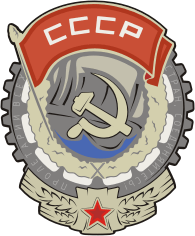 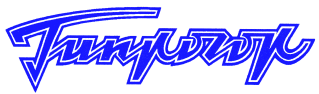 Заказчик:Администрация муниципального образования «Город Архангельск»Муниципальный контракт:№ 78 от 31.07.2018 	Проект генерального плана муниципального образования «Город Архангельск»Том 1ПОЛОЖЕНИЯ О ТЕРРИТОРИАЛЬНОМ ПЛАНИРОВАНИИ МУНИЦИПАЛЬНОГО ОБРАЗОВАНИЯ «ГОРОД АРХАНГЕЛЬСК»Москва 2019 г. Открытое акционерное общество «Российский институт градостроительства и инвестиционного развития «ГИПРОГОР»Заказчик:Администрация муниципального образования «Город Архангельск»Муниципальный контракт:№ 78 от 31.07.2018Проект генерального плана муниципального образования «Город Архангельск»Том 1ПОЛОЖЕНИЕ О ТЕРРИТОРИАЛЬНОМ ПЛАНИРОВАНИИ МУНИЦИПАЛЬНОГО ОБРАЗОВАНИЯ «ГОРОД АРХАНГЕЛЬСК»Управляющий директор				                    Е.С. ЧугуевскаяНачальник МТП-1, руководитель проекта							Е.Г. КузьминаСОСТАВ ПРОЕКТНЫХ МАТЕРИАЛОВМатериалы утверждаемой части проекта:Текстовые материалыТом 1. Положение о территориальном планировании (пояснительная записка), н/сГрафические материалы:Карта границ населенных пунктов, входящих в состав муниципального образования «Город Архангельск», М 1:10 000, н/с;Карта функциональных зон муниципального образования «Город Архангельск»,           М 1:10 000, н/с;Карта планируемого размещения объектов местного значения муниципального образования «Город Архангельск» в области образования, физической культуры и массового спорта, М 1:10 000, н/с;Карта планируемого размещения автомобильных дорог местного значения муниципального образования «Город Архангельск» включая создание и обеспечение функционирования парковок (парковочные места), М 1:10 000, н/с;Карта планируемого размещения объектов местного значения муниципального образования «Город Архангельск» в области электроснабжения населения,                   М 1:10 000, н/с;Карта планируемого размещения объектов местного значения муниципального образования «Город Архангельск» в области теплоснабжения населения,                          М 1:10 000, н/с;Карта планируемого размещения объектов местного значения муниципального образования «Город Архангельск» в области газоснабжения населения, М 1:10 000, н/с;Карта планируемого размещения объектов местного значения муниципального образования «Город Архангельск» в области водоснабжения населения,                     М 1:10 000 (секретно);Карта планируемого размещения объектов местного значения муниципального образования «Город Архангельск» в области водоотведения, М 1:10 000, н/с;Карта планируемого размещения объектов местного значения муниципального образования «Город Архангельск» в области инженерной подготовки территории и дождевой канализации, М 1:10 000, н/с;Карта планируемого размещения объектов местного значения муниципального образования «Город Архангельск» в области обеспечения первичных мер пожарной безопасности, М 1:10 000, н/с;Сводная карта планируемого размещения объектов местного значения муниципального образования «Город Архангельск», М 1:10 000, н/с.Материалы по обоснованию проекта: Текстовые материалыТом 2. Материалы по обоснованию (пояснительная записка) Книга, 1, Книга 2, Книга 3, Книга 4, н/с, Книга 5 (секретно)Приложение 1. Сведения о границах населенных пунктов, входящих в состав муниципального образования "Город Архангельск", н/сПриложение 2. Описание электронного проектаГрафические материалы:Карта границ муниципального образования муниципального образования «Город Архангельск», М 1:10 000, н/с;Карта местоположения объектов социальной инфраструктуры местного значения муниципального образования «Город Архангельск», М 1:10 000, н/с;Карта зон с особыми условиями использования территории городского округа,                   М 1:10 000, н/с;Карта территорий, подверженных риску возникновения чрезвычайных ситуаций природного и техногенного характера, М 1:10 000, н/с;Карта зон современного функционального использования территории городского округа, М 1:10 000, н/с;Карта размещения объектов транспортной инфраструктуры, М 1:10 000, н/с;Карта размещения объектов электроснабжения, М 1:10 000, н/с;Карта размещения объектов теплоснабжения и газоснабжения, М 1:10 000, н/с;Карта размещения объектов водоснабжения, М 1:10 000 (секретно);Карта размещения объектов водоотведения, М 1:10 000, н/с;Карта инженерной подготовки территории, М 1:10 000, н/с.СОДЕРЖАНИЕВведение											7I. 1. ПЕРЕЧЕНЬ ОСНОВНЫХ МЕРОПРИЯТИЙ ПО ТЕРРИТОРИАЛЬНОМУ            ПЛАНИРОВАНИЮ МУНИЦИПАЛЬНОГО ОБРАЗОВАНИЯ «ГОРОД                              АРХАНГЕЛЬСК»										91.1. Планируемые объекты капитального строительства местного значения в                    области образования, физической культуры и спорта					91.2. Планируемые объекты капитального строительства муниципального                         значения в области автомобильного транспорта общего пользования и                      автомобильных дорог									161.3. Планируемые объекты капитального строительства муниципального                  значения в области электро-, тепло-, газо- и водоснабжения населения,                     водоотведения, инженерной подготовки 							251.4. Планируемые объекты капитального строительства местного значения                             в области обработки, утилизации, обезвреживания, размещения и переработки            твердых коммунальных и промышленных отходов					781.5. Планируемые объекты капитального строительства местного значения в                     области благоустройства и озеленения							79II. ПАРАМЕТРЫ ФУНКЦИОНАЛЬНЫХ ЗОН, А ТАКЖЕ СВЕДЕНИЯ                                                         О ПЛАНИРУЕМЫХ ДЛЯ РАЗМЕЩЕНИЯ В НИХ ОБЪЕКТАХ МЕСТНОГО                              ЗНАЧЕНИЯ, ЗА ИСКЛЮЧЕНИЕМ ЛИНЕЙНЫХ ОБЪЕКТОВ				80Проект генерального плана муниципального образования «Город Архангельск» был выполнен авторским коллективом МТП-1 ОАО Гипрогор:Руководитель проекта 							Кузьмина Е.Г.Главный архитектор проекта						Полянский А.В.Главный инженер проекта – экономист, к.э.н.				Мачульская О.В.Главный экономист проекта						Чельцова Н.В.Главный специалист – геолог, эколог, к.г-м.н.				Соколова О.Г.Главный специалист – экономист 						Вахрамова М.А.Ведущий специалист – транспортник, к.г.н., доцент									Крылов П.М.Ведущий архитектор 							Осокина О.Н.Инженер по ВиК								Рязанова Н.В.Инженер по теплоснабжению, электроснабжению								Дронова А.А.Инженер по ГИС								Корабинских М.В.Техник-проектировщик							Лисовский А.ОВведениеПроект генерального плана муниципального образования «Город Архангельск» на расчетный срок до 2040 года (далее Проект) выполнен Открытым акционерным обществом «Российский институт градостроительства и инвестиционного развития «Гипрогор» (ОАО «Гипрогор»), в соответствии с Муниципальным контрактом №78 от 31.07.2018, заключенным с Администрацией муниципального образования «Город Архангельск».Основанием для разработки Проекта явилось Постановление Главы муниципального образования «Город Архангельск» от 14.06.2018 №757 «О подготовке проекта генерального плана муниципального образования «город Архангельск» на расчетный срок до 2040 года». Главная цель подготовки Проекта – актуализация проектных решений Генерального плана муниципального образования "Город Архангельск", утвержденного решением Архангельского городского Совета депутатов от 26.05.2009 № 872 (в действующей редакции) и приведение генерального плана в соответствие с основополагающими нормативно-правовыми актами,  прежде всего, с Указом Президента РФ от 7 мая 2018 г. №204. О национальных целях и стратегических задачах развития Российской Федерации на период до 2024 года.Одной из ключевых задач разработки Проекта является определение состава функциональных зон территории муниципального образования «Город Архангельск», их границ и режимов использования территории, с характеристиками их планируемого развития. Выполнение работы предусматривает подготовку градостроительных решений, обеспечивающих условия для прорывного социально-экономического развития Архангельска, увеличения численности и повышения уровня жизни населения, создания комфортных условий для проживания, а также условий и возможностей для самореализации и раскрытия таланта каждого жителя городского округа через систему национальных проектов. Главная градостроительная идея Проекта – обеспечение комплексного и устойчивого развития города, рациональное использование градостроительного потенциала, с наиболее эффективным использованием внутренних территориальных ресурсов, формирование современной городской среды. Проектные решения направлены также на рост человеческого капитала, повышение качества городской среды, достижение высоких экологических стандартов территории.Выполненный проект генерального плана муниципального образования «Город Архангельск» на расчетный срок до 2040 года был разработан в соответствии с требованиями действующих законодательных документов Российской Федерации – Градостроительного кодекса РФ, Земельного кодекса РФ, Водного кодекса РФ, иных нормативных правовых актов федерального, регионального и муниципального значения.Настоящий Проект разрабатывался на расчетный срок с подразделением: на первую очередь – до 3 лет (2023 год, краткосрочная перспектива); до 10 лет (2030 год, среднесрочная перспектива) и на расчетный срок – до 20 лет (2040 год, долгосрочная перспектива).Работа представлена в 2 томах и включает: утверждаемую часть - Положение о территориальном планировании (Том 1, текстовая часть) и необходимые картографические материалы; Материалы по обоснованию проекта, в текстовой форме  (Том 2, Книги 1-5) и в виде карт, а также Приложение 1, содержащее сведения о границах населенных пунктов, входящих в состав муниципального образования "Город Архангельск.Положение о территориальном планировании содержит проектные решения по развитию инфраструктур городского округа – социальной, инженерной, транспортной, представленные сведениями о планируемых для размещения на территории муниципального образования объектах местного значения, а также проектные решения по развитию функциональных зон, содержащие состав и параметры функциональных зон, а также сведения о планируемых для размещения в них объектах федерального, регионального и местного значения.Графические материалы (карты) Проекта выполнены в электронном виде в программной среде MapInfo, в масштабе 1:10 000, в соответствии с Требованиями к описанию и отображению в документах территориального планирования объектов федерального значения, объектов регионального значения, объектов местного значения (Приказ №10 от 09.01.2018). I. ПЕРЕЧЕНЬ ОСНОВНЫХ МЕРОПРИЯТИЙ ПО ТЕРРИТОРИАЛЬНОМУ ПЛАНИРОВАНИЮ МУНИЦИПАЛЬНОГО ОБРАЗОВАНИЯ «ГОРОД АРХАНГЕЛЬСК»1.1. Планируемые объекты капитального строительства местного значения в области образования, физической культуры и спорта1.2. Планируемые объекты капитального строительства муниципального значения в области автомобильного транспорта общего пользования и автомобильных дорог 1.3. Планируемые объекты капитального строительства муниципального значения в области электро-, тепло-, газо- и водоснабжения населения, водоотведения, инженерной подготовки 1.4. Планируемые объекты капитального строительства местного значения в области обработки, утилизации, обезвреживания, размещения и переработки твердых коммунальных и промышленных отходов1.5. Планируемые объекты капитального строительства местного значения в области благоустройства и озеленения 2. ПАРАМЕТРЫ ФУНКЦИОНАЛЬНЫХ ЗОН, А ТАКЖЕ СВЕДЕНИЯ О ПЛАНИРУЕМЫХ ДЛЯ РАЗМЕЩЕНИЯ В НИХ ОБЪЕКТАХ МЕСТНОГО ЗНАЧЕНИЯ, ЗА ИСКЛЮЧЕНИЕМ ЛИНЕЙНЫХ ОБЪЕКТОВ № п/пКод объектаНаименование объектаНазначения объекта муниципального значенияКраткая характеристика объектаМестоположение планируемого объектаЗоны с особыми условиями использования территории ОБРАЗОВАНИЕОБРАЗОВАНИЕОБРАЗОВАНИЕОБРАЗОВАНИЕОБРАЗОВАНИЕОБРАЗОВАНИЕОБРАЗОВАНИЕУчреждения дошкольного образованияУчреждения дошкольного образованияУчреждения дошкольного образованияУчреждения дошкольного образованияУчреждения дошкольного образованияУчреждения дошкольного образованияУчреждения дошкольного образованияI очередь (краткосрочный период – до 2023 г.)I очередь (краткосрочный период – до 2023 г.)I очередь (краткосрочный период – до 2023 г.)I очередь (краткосрочный период – до 2023 г.)I очередь (краткосрочный период – до 2023 г.)I очередь (краткосрочный период – до 2023 г.)I очередь (краткосрочный период – до 2023 г.)1602010101строительство детского садав области дошкольного образованияна 220 местзона специализированной общественной застройки территориальный округ Варавино-Фактория,  в границах  улиц  Никитова и Воронина (КК 29:22:070206) не требуется2602010101строительство детского садав области дошкольного образованияна 280 мест,        площадь отведённого участка –42625 м².зона специализированной общественной застройки территориальный округ Варавино-Фактория, ул. Воронина, 30 (ЗУ 29:22:070302:16)не требуется3602010101строительство детского садав области дошкольного образованияна 280 мест,        площадь отведённого участка –19210 м².зона специализированной общественной застройки территориальный округ Майская Горка, пр. Московский – ул. Карпогорской,  (ЗУ 29:22:060401:2713)не требуется4602010101строительство детского садав области дошкольного образованияна 280 мест,        площадь отведённого участка –13844 м².зона специализированной общественной застройки территориальный округ Майская Горка, пр. Московский ,  (ЗУ 29:22:060403:4248)не требуется5602010101строительство детского садав области дошкольного образованияна 280 мест,        площадь отведённого участка –990 м².зона специализированной общественной застройки территориальный округ Майская Горка,ул. Первомайская, 22 ,  (ЗУ 29:22:060412:92)не требуется6602010101строительство детского комбинатав области дошкольного образованияплощадь отведённого участка – 11866,0 м²,2 этажа,  на 280 мест зона специализированной общественной застройки территориальный округ Майская Горка, 7 МКР,  ул. Стрелковая, с-в от здания №26, корп. 2не требуется7602010101строительство детского садав области дошкольного образованияна 125 местзона смешанной и общественно-деловой застройкиЛомоносовский территориальный округ. Территория в границах ул. Карла Либкнехта, просп. Советских космонавтов, ул. Поморская, просп. Новгородскогоне требуется8602010101строительство детского садав области дошкольного образованияна 125 местзона специализированной общественной застройки Ломоносовский территориальный округ. Территория в границах ул. Поморская, просп. Обводной канал, ул. Володарского, просп. Советских космонавтовне требуется9602010101строительство детского садав области дошкольного образованияна 280 местзона специализированной общественной застройки Ломоносовский  территориальный округ. Территория в границах ул. Романа Куликова, просп. Ломоносова не требуется10602010101строительство детского садав области дошкольного образованияна 125 местзона специализированной общественной застройки Ломоносовский территориальный округ. Территория в границах, просп. Дзержинского, ул. Тимме Я. не требуется11602010101строительство детского садав области дошкольного образованияна 280 местзона специализированной общественной застройки Ломоносовский территориальный округ. Территория в границах просп. Московского,  ул. Ленинане требуется12602010101строительство детского садав области дошкольного образованияна 125 местзона специализированной общественной застройки Октябрьский территориальный округ. Территория в границах просп. Советских космонавтов, ул. Гагарина, ул. Тимме Я., просп. Обводной каналне требуется13602010101строительство детского садав области дошкольного образованияна 280 местзона застройки многоэтажными жилыми домами (9 этажей и более)Октябрьский территориальный округ. Территория в границах, ул. Попова,  просп. 9Обводной канал, не требуется14602010101строительство детского садав области дошкольного образованияна 125 местзона специализированной общественной застройки Октябрьский территориальный округ. Территория в границах ул. Гайдара,  ул. Тимме Я., ул. 23-й Гвардейской дивизии не требуется15602010101строительство детского садав области дошкольного образованияна 125 местзона специализированной общественной застройки Октябрьский территориальный округ. Территория в границах ул. Гайдара,  ул. Тимме Я., ул., ул. Воскресенскойне требуется16602010101строительство детского садав области дошкольного образованияна 125 местмногофункциональная общественно-деловая зона Октябрьский территориальный округ. Территория в границах ул. Гайдара,  ул. Тимме не требуется17602010101строительство детского садав области дошкольного образованияна 125 местзона смешанной и общественно-деловой застройкиОктябрьский территориальный округ. Территория в границах просп. Троицкого,  ул. Карла Маркса,  просп. Ломоносоване требуется18602010101строительство детского садав области дошкольного образованияна 125 мест        площадь отведённых участков:  –1222 м², 16 м², 3512 м²зона специализированной общественной застройки Соломбальский территориальный округ,ул. Валявкина (ЗУ: 29:22:023008:107; 29:22: 023008:108; 29:22: 023008:109) не требуетсяУчреждения общего образованияУчреждения общего образованияУчреждения общего образованияУчреждения общего образованияУчреждения общего образованияУчреждения общего образованияУчреждения общего образованияI очередь (краткосрочный период до 2023 г.)I очередь (краткосрочный период до 2023 г.)I очередь (краткосрочный период до 2023 г.)I очередь (краткосрочный период до 2023 г.)I очередь (краткосрочный период до 2023 г.)I очередь (краткосрочный период до 2023 г.)I очередь (краткосрочный период до 2023 г.)1602010102строительство школыв области общего образованияПлощадь отведённого участка – 22565,0 м²,3 этажа, на 1600 местзона специализированной общественной застройки Территориальный округ Майская Горка не требуется2602010102строительство школыв области общего образованияна 860 местзона специализированной общественной застройки территориальный округ Варавино-Фактория (ЗУ 29:22:070302:97) не требуетсяI очередь (среднесрочный период до 2030 г.)I очередь (среднесрочный период до 2030 г.)I очередь (среднесрочный период до 2030 г.)I очередь (среднесрочный период до 2030 г.)I очередь (среднесрочный период до 2030 г.)I очередь (среднесрочный период до 2030 г.)I очередь (среднесрочный период до 2030 г.)1602010102строительство школыв области общего образованияна 400 местзона специализированной общественной застройки Территориальный округ Варавино-Фактория. Территория в границах ул. Зелёной не требуется2602010102строительство школыв области общего образованияна 800 местзона специализированной общественной застройки Исакогорский территориальный округ. Территория в границах Лахтинского шоссе не требуется3602010102строительство школыв области общего образованияна 800 местзона специализированной общественной застройки Ломоносовский территориальный округТерритория в границах ул. Выучейского, ул. Шабалина А.О., ул. Розы Люксембург, ул. Котласскаяне требуется4602010102строительство школыв области общего образованияна 1000 местзона специализированной общественной застройки Ломоносовский территориальный округ, пер. Водников, в границах ул. Вучейского - пр. Обводный канал – ул. Розы Люксембург – пр. Советских космонавтовне требуется5602010102строительство школыв области общего образованияна 400 местзона специализированной общественной застройки Маймаксанский территориальный округ. Территория в границах ул. Емецкой не требуется6602010102строительство школыв области общего образованияна 400 местзона специализированной общественной застройки Маймаксанский территориальный округ. Территория в границах ул. Карбаснойне требуется7602010102строительство школыв области общего образованияна 1000 местплощадь отведённого участка –39635 м²зона смешанной и общественно-деловой застройкитерриториальный округ Майская Горка. Территория в границах, просп. Московского, ул. Ленина(ЗУ 29:22:060409:125) не требуется8602010102строительство школыв области общего образованияна 300 местзона специализированной общественной застройки Октябрьский территориальный округ. Территория в границах просп. Ломоносова,  ул. Свободы,  ул. Карла Марксане требуется9602010102строительство школыв области общего образованияна 1000 местзона специализированной общественной застройки Ломоносовский территориальный округ, пер. Водников, в границах ул. Вучейского - пр. Обводный канал – ул. Розы Люксембург – пр. Советских космонавтовне требуется10602010102строительство школыв области общего образованияна 750 местзона специализированной общественной застройки Октябрьский территориальный округ (письмо от 28.02.2019 № 05-11/190)не требуется11602010102строительство школыв области общего образованияна 1000 местзона специализированной общественной застройки Северный территориальный округ, пр. Никольский, 24 (на территории бывшего здания 41 школы)не требуется12602010102строительство школыв области общего образованияна 550 местзона специализированной общественной застройки Соломбальский территориальный округне требуетсяФИЗИЧЕСКАЯ КУЛЬТУРА И СПОРТФИЗИЧЕСКАЯ КУЛЬТУРА И СПОРТФИЗИЧЕСКАЯ КУЛЬТУРА И СПОРТФИЗИЧЕСКАЯ КУЛЬТУРА И СПОРТФИЗИЧЕСКАЯ КУЛЬТУРА И СПОРТФИЗИЧЕСКАЯ КУЛЬТУРА И СПОРТФИЗИЧЕСКАЯ КУЛЬТУРА И СПОРТУчреждения физической культуры и спортаУчреждения физической культуры и спортаУчреждения физической культуры и спортаУчреждения физической культуры и спортаУчреждения физической культуры и спортаУчреждения физической культуры и спортаУчреждения физической культуры и спорта1602010302строительство физкультурно-оздоровительного комплексав области физической культуры и спорта1 объект, в соответствии с проектомзона специализированной общественной застройки территориальный округ Варавино-Факторияне требуется2602010302строительство крытого спортивного сооружения (легкоатлетический манеж)в области физической культуры и спорта1 объект, в соответствии с проектомзона специализированной общественной застройки Ломоносовский территориальный округ, просп. Ленинградский (ЗУ с кадастровым номером 29:22:050407:561)не требуется3602010302строительство спортивного сооружения  (крытый футбольный стадион)в области физической культуры и спорта1 объект, в соответствии с проектомзона специализированной общественной застройки территориальный округ Майская ГоркаТерритория в границах ул. Ленина (ЗУ 29:22:060409:103)не требуется4602010302строительство крытого спортивного сооружения (ледовый стадион)в области физической культуры и спорта1 объект, в соответствии с проектоммногофункциональная общественно-деловая зонатерриториальный округ Майская Горка.  Территория в границах ул. Ленина (ЗУ 29:22:060409:802)не требуется5602010302строительство крытого спортивного сооружения (легкоатлетический манеж)в области физической культуры и спорта1 объект, в соответствии с проектомзона специализированной общественной застройкиМайская Горка территориальный округ.  Территория в границах ул. Ленина (ЗУ 29:22:060409:103)не требуется6602010302строительство крытого спортивного сооруженияв области физической культуры и спорта1 объект, в соответствии с проектомзона специализированной общественной застройкиСоломбальский территориальный округ.  Территория в границах ул. Валявкина, ул. Левачеване требуется№ п/пКод объектаНаименование объектаНазначение объекта муниципального значенияМестоположение планируемого объектаКраткая характеристика объектаЗоны с особыми условиями использования территорииУлично-дорожная сетьУлично-дорожная сетьУлично-дорожная сетьУлично-дорожная сетьУлично-дорожная сетьУлично-дорожная сетьУлично-дорожная сетьI очередьI очередьI очередьI очередьI очередьI очередьI очередь1602030405магистральная улица районного значениямежрайонные транспортные связистроительство и благоустройство ул. К. Либкнехта, от проспекта Ломоносова до проспекта Советских космонавтов0.5 кмне устанавливаются2602030405магистральная улица районного значениямежрайонные транспортные связистроительство (продление) проспекта Московского до ул. Дачной2,7 кмне устанавливаются3602030405магистральная улица районного значениямежрайонные транспортные связистроительство тоннеля для пропуска автомобильного транспорта под ж/д путями в Центральной части города (ул.Смольный Буян – ул. Карпогорская)Параметры определяются проектомне устанавливаются4602030405магистральная улица районного значениямежрайонные транспортные связистроительство (продолжение) 
ул. Логинова до ул. Воскресенской0,2 кмне устанавливаются5602030405магистральная улица районного значениямежрайонные транспортные связистроительство ул. Воронина,
от ул. Никитова до ул. Папанина0,36 кмне устанавливаются6602030405магистральная улица районного значениямежрайонные транспортные связистроительство (продление) ул. Кооперативной до Окружного шоссе1,4 кмне устанавливаются7602030405магистральная улица районного значениямежрайонные транспортные связистроительство (продолжение) 
ул. Прокопия Галушина до Окружного шоссе0,5 кмне устанавливаются8602030405магистральная улица районного значениямежрайонные транспортные связистроительство дублера Кузнечевского мостапараметры определяются проектомне устанавливаются9602030405магистральная улица районного значениямежрайонные транспортные связистроительство (продолжение) проспекта Дзержинского до Окружного шоссепротяженность 0,9 кмне устанавливаются10602030405магистральная улица районного значениямежрайонные транспортные связистроительство ж/д путепровода для продолжения ул. Стрелковой с выходом на ул. Смольный Буянпараметры  определяются проектомне устанавливаются11602030405магистральная улица районного значениямежрайонные транспортные связистроительство (продление) 
ул. Папанина к перспективной магистрали № 9протяженность 1,2 км,не устанавливаются12602030405магистральная улица районного значениямежрайонные транспортные связиСтроительство перспективной магистрали № 9 с северо-восточной стороны ж/д дороги в Ломоносовском, Октябрьском округах и округе Майская Горка до кольцевого пересечения Талажского шоссе и Окружного шоссеПротяженность 8,6 км,не устанавливаются13602030405магистральная улица районного значениямежрайонные транспортные связистроительство мостового перехода через реку Кузнечиху  в районе о.Шиловпротяженность 0,9 км,не устанавливаются14602030405магистральная улица районного значениямежрайонные транспортные связистроительство перспективной магистрали № 1 от проекта Дзержинского через Окружную дорогу до Кузнечихинского промузла, Восьмой проездпротяженность 3,6 кмне устанавливаются15602030405магистральная улица районного значениямежрайонные транспортные связистроительство дублера Окружного шоссе (перспективная магистраль 4) от пересечения  ул. Ленина и Окружного шоссе до планируемого моста (в районе понтонной переправы) по ул. Кировскойпротяженность 10 кмне устанавливаются16602030405магистральная улица районного значениямежрайонные транспортные связистроительство автомобильного моста через реку Кузнечиху  в районе ул. Кировской (369,1х18,1 м)Протяженность 0,37 км, ширина 18,1 мне устанавливаются17602030405магистральная улица районного значениямежрайонные транспортные связистроительство перспективной магистрали № 3 от перспективной магистрали № 1  к перспективной магистрали № 4Протяженность 1,5 кмне устанавливаются18602030405магистральная улица районного значениямежрайонные транспортные связистроительство перспективной магистрали № 5 от пересечения 
ул. Прокопия Галушина и Окружного шоссе до перспективной магистрали № 4Протяженность 2 кмне устанавливаются19602030405магистральная улица районного значениямежрайонные транспортные связистроительство перспективной магистрали № 6 от пересечения перспективной магистрали № 1 и Окружного шоссе до перспективной магистрали № 4Протяженность 2,3 кмне устанавливаются20602030405магистральная улица районного значениямежрайонные транспортные связистроительство перспективной магистрали № 7 от перспективной магистрали № 9 до Окружного шоссеПротяженность 0,8не устанавливаются21602030405магистральная улица районного значениямежрайонные транспортные связистроительство перспективной магистрали № 8 от пересечения перспективной магистрали № 7 
и Окружного шоссе до перспективной магистрали №4протяженность 1,8не устанавливаются22602030405магистральная улица районного значениямежрайонные транспортные связистроительство перспективной магистрали № 2 от перспектив-ной магистрали № 9 до перспективной магистрали № 3протяженность 6 км
не устанавливаются23602031601мостовой переходпреодоление искусственных и естественных препятствийстроительство автомобильного моста через реку Маймаксу для обеспечения постоянной транспортной связи с о. Бревенникпротяженность 0,22 кмне устанавливаются24602031601путепроводпреодоление искусственных и естественных препятствийстроительство путепровода над ж/д путями в районе Исакогоркипараметры определяются проектомсанитарно-защитная зона; придорожная полоса 25 м.25602031601путепроводпреодоление искусственных и естественных препятствийстроительство путепровода в составе транспортной развязки на пересечении ул. Смольный Буян и проекта Обводный канал с организацией правоповоротных съездов с/на ул. Смольный Буян с/на проспект Обводный канал, организация левого поворота 
с проспекта Московского на ул. Смольный Буян путем строительства разворотапараметры определяются проектомсанитарно-защитная зона; придорожная полоса 25 м.26602031601путепроводпреодоление искусственных и естественных препятствийстроительство путепровода над ж/д путями в районе Исакогоркипараметры определяются проектомсанитарно-защитная зона; придорожная полоса 25 м.27602031601путепроводпреодоление искусственных и естественных препятствийстроительство путепровода в составе транспортной развязки на пересечении ул. Смольный Буян и проспекта Обводный канал с организацией правоповоротных съездов с/на ул. Смольный Буян с/на проспект Обводный канал, организация левого поворота 
с проспекта Московского на ул. Смольный Буян путем строительства разворотапараметры определяются проектом28602031601транспортно-дорожная инфраструктурапутепровод и мосты на автодорогах общего пользованияМО «Город Архангельск»параметры определяются проектомсанитарно-защитная зона; придорожная полоса 25 м.29602031601транспортно-дорожная инфраструктурапутепроводы и мосты на автодорогах общего пользованияМО «Город Архангельск»параметры определяются проектомсанитарно-защитная зона; придорожная полоса 25 м.30602030602предоставление услуг общественного транспортатранспортно-пересадочный узелМО «Город Архангельск», район станции Исакогоркапассажирооборот до 500 пасс./час.санитарно-защитная зона31602030602предоставление услуг общественного транспортатранспортно-пересадочный узелМО «Город Архангельск», район станции Архангельск-Городпассажирооборот до 800 пасс./час.санитарно-защитная зона32602030602предоставление услуг общественного транспортаТранспортно-пересадочный узелМО «Город Архангельск», район морского и речного вокзаловПассажирооборот до 600 пасс./час.санитарно-защитная зона33602031602транспортно-дорожная инфраструктураодно- и многоуровневые транспортные узлы на автодорогахМО «Город Архангельск»параметры определяются проектомсанитарно-защитная зона; придорожная полоса 25 м.34602031602транспортная развязка в разных уровняхУлучшение движения транспортастроительство автомобильной развязки в двух уровнях на Окружном шоссе в районе планируемого примыкания ул.Смольный Буянпараметры определяются проектомсанитарно-защитная зона; придорожная полоса 25 м.35602031602транспортная развязка в разных уровняхУлучшение движения транспортастроительство автомобильной развязки в двух уровнях в районе проспекта Дзержинскогопараметры определяются проектомсанитарно-защитная зона; придорожная полоса 25 м.36602031602транспортно-дорожная инфраструктураодно- и многоуровневые транспортные узлы на автодорогахМО «Город Архангельск»параметры определяются проектомсанитарно-защитная зона; придорожная полоса 25 м.37602031602транспортная инфраструктура для туризмаавтокемпингМО «Город Архангельск»50 автомобилейсанитарно-защитная зона38602031602транспортная инфраструктура для туризмаавтокемпингМО «Город Архангельск»40 автомобилейсанитарно-защитная зона39602030602предоставление услуг общественного транспортатранспортно-пересадочный узелМО «Город Архангельск», район станции ИсакогоркаПассажирооборот до 500 пасс./час.санитарно-защитная зона40602030602предоставление услуг общественного транспортатранспортно-пересадочный узелМО «Город Архангельск», район станции Архангельск-ГородПассажирооборот до 800 пасс./час.санитарно-защитная зона41602030101транспортная инфраструктура  для грузо- и пассажироперевозокжелезнодорожная линия "Белкомур" Белое море - Коми - Урал с обходом г. Соликамскапредусматривается завершение строительства на участке Архангельск – Сыктывкар – Пермь (Соликамск), строительство железнодорожной линии "Белкомур" Белое море - Коми - Урал с обходом г. Соликамскапараметры определяются проектомсанитарно-защитная зона; придорожная полоса 25 м.Комплексные объекты транспортной инфраструктурыКомплексные объекты транспортной инфраструктурыКомплексные объекты транспортной инфраструктурыКомплексные объекты транспортной инфраструктурыКомплексные объекты транспортной инфраструктурыКомплексные объекты транспортной инфраструктурыКомплексные объекты транспортной инфраструктуры42602031601транспортно-дорожная инфраструктурапутепровод и мосты на автодорогах общего пользованияМО «Город Архангельск»параметры определяются проектомсанитарно-защитная зона; придорожная полоса 25 м.43602030601транспортно-складская инфраструктуратранспортно-логистический комплексМО «Город Архангельск»площадь 2500 кв. м.санитарно-защитная зона44602030601транспортно-складская инфраструктуратранспортно-логистический комплексМО «Город Архангельск»площадь 3500 кв. м.санитарно-защитная зона45602030601транспортно-логистический комплексперераспределение грузовстроительство логистических центровпараметры определяются проектомсанитарно-защитная зонаОбъекты обслуживания и хранения автомобильного транспортаОбъекты обслуживания и хранения автомобильного транспортаОбъекты обслуживания и хранения автомобильного транспортаОбъекты обслуживания и хранения автомобильного транспортаОбъекты обслуживания и хранения автомобильного транспортаОбъекты обслуживания и хранения автомобильного транспортаОбъекты обслуживания и хранения автомобильного транспорта46602030901вспомогательная транспортная инфраструктураАГЗС и возможностью заправки электромобилейМО «Город Архангельск»АГЗС на 4 автомобилясанитарно-защитная зона47602030901вспомогательная транспортная инфраструктураАГЗС и возможностью заправки электромобилейМО «Город Архангельск»АГЗС на 4 автомобилясанитарно-защитная зона48602030901вспомогательная транспортная инфраструктураАГЗС и возможностью заправки электромобилейМО «Город Архангельск»АГЗС на 6 автомобилейсанитарно-защитная зона49602030901вспомогательная транспортная инфраструктураАГЗС и возможностью заправки электромобилейМО «Город Архангельск»АГЗС на 6 автомобилейсанитарно-защитная зона50602031305транспортная инфраструктура  для грузо- и пассажироперевозокпричал для речных судовОстров ХабаркаПараметры определяются проектомсанитарно-защитная зона51602031301транспортная инфраструктура  для грузо- и пассажироперевозокконтейнерные терминалыМО «Город Архангельск»Параметры определяются проектомсанитарно-защитная зона52602030101транспортная инфраструктура  для грузо- и пассажироперевозокстроительство ж.д. пути строительство повышенного пути по станции Архангельск- ГородМО «Город Архангельск»Параметры определяются проектомсанитарно-защитная зона53602031307вспомогательнаятранспортная инфраструктурастроительство двухпролетных эллинговМО «Город Архангельск»параметры определяются проектомсанитарная зона№ п/пКод объектаНаименование объектаНазначение объектаМестоположение размещаемого объектаХарактеристика объектаХарактеристика зон с особыми условиями использования территории1.3.1. ЭЛЕКТРОСНАБЖЕНИЕ1.3.1. ЭЛЕКТРОСНАБЖЕНИЕ1.3.1. ЭЛЕКТРОСНАБЖЕНИЕ1.3.1. ЭЛЕКТРОСНАБЖЕНИЕ1.3.1. ЭЛЕКТРОСНАБЖЕНИЕ1.3.1. ЭЛЕКТРОСНАБЖЕНИЕ1.3.1. ЭЛЕКТРОСНАБЖЕНИЕI очередь (краткосрочный период до 2023 года)I очередь (краткосрочный период до 2023 года)I очередь (краткосрочный период до 2023 года)I очередь (краткосрочный период до 2023 года)I очередь (краткосрочный период до 2023 года)I очередь (краткосрочный период до 2023 года)I очередь (краткосрочный период до 2023 года)1.602040213ПС 35/6 кВ №5 Варавино   (реконструкция)преобразование и распределение электроэнергииМО «Город Архангельск», территориальный округ «Варавино-Фактория»замена трансформаторов мощностью 2х6,3 МВА на 2х10 МВАохранная зона2.602040213ПС 35/10 кВ №15   (реконструкция)преобразование и распределение электроэнергииМО «Город Архангельск», пос. Талаги (Аэропорт)замена трансформаторов мощностью 2х2,5 МВА на 2х4 МВАохранная зонаI очередь (среднесрочный период до 2030 года)I очередь (среднесрочный период до 2030 года)I очередь (среднесрочный период до 2030 года)I очередь (среднесрочный период до 2030 года)I очередь (среднесрочный период до 2030 года)I очередь (среднесрочный период до 2030 года)I очередь (среднесрочный период до 2030 года)1.602040315/602040316линия электропередачиВЛ и КЛ 6-10 кВ инвестиционный проект №1.3 (строительство)передача или распределение электрической энергии по проводамМО «Город Архангельск»общая протяженность 143,5 кмохранная зона2.602040217/602040218ТП и РП 6-10 кВинвестиционный проект №1.3 (строительство, реконструкция)преобразование и распределение электроэнергииМО «Город Архангельск»91 ед.охранная зона3.602040315/602040316линия электропередачиВЛ и КЛ 6-10 кВ инвестиционный проект №1.4 (реконструкция)передача или распределение электрической энергии по проводамМО «Город Архангельск»общая протяженность 43,8 кмохранная зона4.602040217/602040218ТП и РП 6-10 кВинвестиционный проект №1.4 (строительство)преобразование и распределение электроэнергииМО «Город Архангельск»24 ед.охранная зона1.3.2. ТЕПЛОСНАБЖЕНИЕ1.3.2. ТЕПЛОСНАБЖЕНИЕ1.3.2. ТЕПЛОСНАБЖЕНИЕ1.3.2. ТЕПЛОСНАБЖЕНИЕ1.3.2. ТЕПЛОСНАБЖЕНИЕ1.3.2. ТЕПЛОСНАБЖЕНИЕ1.3.2. ТЕПЛОСНАБЖЕНИЕI очередь (краткосрочный период до 2023 г.)I очередь (краткосрочный период до 2023 г.)I очередь (краткосрочный период до 2023 г.)I очередь (краткосрочный период до 2023 г.)I очередь (краткосрочный период до 2023 г.)I очередь (краткосрочный период до 2023 г.)I очередь (краткосрочный период до 2023 г.)1.602040901источник тепловой энергии газовая БМК(строительство)производство тепловой энергииМО «Город Архангельск»,пос. Талаги (Аэропорт)35 Гкал/часохранная зона,устанавливаются в соответствии с нормами действующего законодательства: Приказ Минстроя России от 17.08.1992 № 197 «О типовых правилах охраны коммунальных тепловых сетей», СП 124.13330.2012 Тепловые сети.2.602040901источник тепловой энергии газовая БМК(строительство)производство тепловой энергииМО «Город Архангельск»,пос. Талаги  (детская исправительная колония)1 Гкал/часохранная зона,устанавливаются в соответствии с нормами действующего законодательства: Приказ Минстроя России от 17.08.1992 № 197 «О типовых правилах охраны коммунальных тепловых сетей», СП 124.13330.2012 Тепловые сети.3.602040901источник тепловой энергии газовая БМК на базе котельной №30-4(строительство)производство тепловой энергииМО «Город Архангельск», ул. Дорожников, д. 4, стр.11,72 Гкал/часохранная зона,устанавливаются в соответствии с нормами действующего законодательства: Приказ Минстроя России от 17.08.1992 № 197 «О типовых правилах охраны коммунальных тепловых сетей», СП 124.13330.2012 Тепловые сети.4.602040901источник тепловой энергии газовая БМК на базе котельной №31-4(строительство)производство тепловой энергииМО «Город Архангельск», Лахтинское ш., д.20, стр.1 (верхний городок)10,32 Гкал/часохранная зона,устанавливаются в соответствии с нормами действующего законодательства: Приказ Минстроя России от 17.08.1992 № 197 «О типовых правилах охраны коммунальных тепловых сетей», СП 124.13330.2012 Тепловые сети.5.602040901источник тепловой энергии газовая БМК на базе котельной №33-4(строительство)производство тепловой энергииМО «Город Архангельск», ул. Таежная, д.19, стр.1по расчетуохранная зона,устанавливаются в соответствии с нормами действующего законодательства: Приказ Минстроя России от 17.08.1992 № 197 «О типовых правилах охраны коммунальных тепловых сетей», СП 124.13330.2012 Тепловые сети.6.602040901источник тепловой энергии газовая БМК на базе котельной №34-4(строительство)производство тепловой энергииМО «Город Архангельск», ул. Центральная, д.2, стр.10,43 Гкал/часохранная зона,устанавливаются в соответствии с нормами действующего законодательства: Приказ Минстроя России от 17.08.1992 № 197 «О типовых правилах охраны коммунальных тепловых сетей», СП 124.13330.2012 Тепловые сети.7.602040901источник тепловой энергии газовая БМК на базе котельной №1-1(строительство)производство тепловой энергииМО «Город Архангельск», ул. Лодемская, д.56по расчетуохранная зона,устанавливаются в соответствии с нормами действующего законодательства: Приказ Минстроя России от 17.08.1992 № 197 «О типовых правилах охраны коммунальных тепловых сетей», СП 124.13330.2012 Тепловые сети.8.602040901источник тепловой энергии газовая БМК на базе котельной №2-1(строительство)производство тепловой энергииМО «Город Архангельск», ул. Капитана Хромцова, д.10, корп.18,6 Гкал/часохранная зона,устанавливаются в соответствии с нормами действующего законодательства: Приказ Минстроя России от 17.08.1992 № 197 «О типовых правилах охраны коммунальных тепловых сетей», СП 124.13330.2012 Тепловые сети.9.602040901источник тепловой энергии газовая БМК на базе котельной №3-1(строительство)производство тепловой энергииМО «Город Архангельск», ул. Победы, д.118, корп.1, стр.13,44 Гкал/часохранная зона,устанавливаются в соответствии с нормами действующего законодательства: Приказ Минстроя России от 17.08.1992 № 197 «О типовых правилах охраны коммунальных тепловых сетей», СП 124.13330.2012 Тепловые сети.10.602040901источник тепловой энергии газовая БМК на базе котельной №4-1(строительство)производство тепловой энергииМО «Город Архангельск»,ул. Постышева, 359,46 Гкал/часохранная зона,устанавливаются в соответствии с нормами действующего законодательства: Приказ Минстроя России от 17.08.1992 № 197 «О типовых правилах охраны коммунальных тепловых сетей», СП 124.13330.2012 Тепловые сети.11.602040901источник тепловой энергии газовая БМК на базе котельной №5-1(строительство)производство тепловой энергииМО «Город Архангельск»,ул. Победы, д.6, стр.13,44 Гкал/часохранная зона,устанавливаются в соответствии с нормами действующего законодательства: Приказ Минстроя России от 17.08.1992 № 197 «О типовых правилах охраны коммунальных тепловых сетей», СП 124.13330.2012 Тепловые сети.12.602040901источник тепловой энергии газовая БМК на базе котельной №6-1(строительство)производство тепловой энергииМО «Город Архангельск»,ул. Гидролизная, д.1220,64 Гкал/часохранная зона,устанавливаются в соответствии с нормами действующего законодательства: Приказ Минстроя России от 17.08.1992 № 197 «О типовых правилах охраны коммунальных тепловых сетей», СП 124.13330.2012 Тепловые сети.13.602040901источник тепловой энергии газовая БМК на базе котельной №10-1(строительство)производство тепловой энергииМО «Город Архангельск»,ул. Маслова, д.10,13 Гкал/часохранная зона,устанавливаются в соответствии с нормами действующего законодательства: Приказ Минстроя России от 17.08.1992 № 197 «О типовых правилах охраны коммунальных тепловых сетей», СП 124.13330.2012 Тепловые сети.14.602040901источник тепловой энергии газовая БМК на базе котельной Архангельского «ЛДК №3»(строительство)производство тепловой энергииМО «Город Архангельск»,ул. Родионова18,92 Гкал/часохранная зона,устанавливаются в соответствии с нормами действующего законодательства: Приказ Минстроя России от 17.08.1992 № 197 «О типовых правилах охраны коммунальных тепловых сетей», СП 124.13330.2012 Тепловые сети.15.602040901источник тепловой энергии газовая БМК на базе котельной №23-3(строительство)производство тепловой энергииМО «Город Архангельск»,ул. Лермонтова, д.2, стр.210,32 Гкал/часохранная зона,устанавливаются в соответствии с нормами действующего законодательства: Приказ Минстроя России от 17.08.1992 № 197 «О типовых правилах охраны коммунальных тепловых сетей», СП 124.13330.2012 Тепловые сети.16.602040901источник тепловой энергии газовая БМК на базе котельной №9-1(строительство)производство тепловой энергииМО «Город Архангельск»,ул. Маслова, д.17, стр.11,72 Гкал/часохранная зона,устанавливаются в соответствии с нормами действующего законодательства: Приказ Минстроя России от 17.08.1992 № 197 «О типовых правилах охраны коммунальных тепловых сетей», СП 124.13330.2012 Тепловые сети.17.602040901источник тепловой энергии газовая БМК на базе котельной №8-1(строительство)производство тепловой энергииМО «Город Архангельск»,ул. Корабельная, д.19, стр.14,3 Гкал/часохранная зона,устанавливаются в соответствии с нормами действующего законодательства: Приказ Минстроя России от 17.08.1992 № 197 «О типовых правилах охраны коммунальных тепловых сетей», СП 124.13330.2012 Тепловые сети.18.602040901источник тепловой энергии БМК (уголь/биотопливо) на базе котельной №11-2(строительство)производство тепловой энергииМО «Город Архангельск», ул. Льва Толстова, д.30, корп.1, стр.1по расчетуохранная зона,устанавливаются в соответствии с нормами действующего законодательства: Приказ Минстроя России от 17.08.1992 № 197 «О типовых правилах охраны коммунальных тепловых сетей», СП 124.13330.2012 Тепловые сети.19.602040901источник тепловой энергии БМК (уголь/биотопливо) на базе котельной №12-2(строительство)производство тепловой энергииМО «Город Архангельск»,ул. Чупрова, д.10, стр.1по расчетуохранная зона,устанавливаются в соответствии с нормами действующего законодательства: Приказ Минстроя России от 17.08.1992 № 197 «О типовых правилах охраны коммунальных тепловых сетей», СП 124.13330.2012 Тепловые сети.20.602040901источник тепловой энергии БМК (уголь/биотопливо) на базе котельной №13-2(строительство)производство тепловой энергииМО «Город Архангельск»,ул. Луганская, д.14, стр.1по расчетуохранная зона,устанавливаются в соответствии с нормами действующего законодательства: Приказ Минстроя России от 17.08.1992 № 197 «О типовых правилах охраны коммунальных тепловых сетей», СП 124.13330.2012 Тепловые сети.21.602040901источник тепловой энергии БМК (уголь/биотопливо) на базе котельной №23-3(строительство)производство тепловой энергииМО «Город Архангельск»,ул. Лермонтова, д.2, стр.2по расчетуохранная зона,устанавливаются в соответствии с нормами действующего законодательства: Приказ Минстроя России от 17.08.1992 № 197 «О типовых правилах охраны коммунальных тепловых сетей», СП 124.13330.2012 Тепловые сети.22.602040901источник тепловой энергии БМК (уголь/биотопливо) на базе котельной №40-5(строительство)производство тепловой энергииМО «Город Архангельск»,ул. Кегостровская, д.53, корп.1по расчетуохранная зона,устанавливаются в соответствии с нормами действующего законодательства: Приказ Минстроя России от 17.08.1992 № 197 «О типовых правилах охраны коммунальных тепловых сетей», СП 124.13330.2012 Тепловые сети..23.602040901источник тепловой энергии котельная ООО «ТЭПАК»   (реконструкция)производство тепловой энергииМО «Город Архангельск»,ул. Родионова, д. 25присоединение нагрузки котельных №2-1 и 3-1охранная зона,устанавливаются в соответствии с нормами действующего законодательства: Приказ Минстроя России от 17.08.1992 № 197 «О типовых правилах охраны коммунальных тепловых сетей», СП 124.13330.2012 Тепловые сети.24.6020411002теплопроводы распределительные Архангельской ТЭЦ(реконструкция)передача теплоносителя на расстояниеМО «Город Архангельск», квартал 188с применением труб "Профлекс"охранная зона,устанавливаются в соответствии с нормами действующего законодательства: Приказ Минстроя России от 17.08.1992 № 197 «О типовых правилах охраны коммунальных тепловых сетей», СП 124.13330.2012 Тепловые сети.25.602040902ЦТП Архангельской ТЭЦ(реконструкция)присоединение, передача и распределение тепловой энергииМО «Город Архангельск»будет уточнено специализированным проектомохранная зона,устанавливаются в соответствии с нормами действующего законодательства: Приказ Минстроя России от 17.08.1992 № 197 «О типовых правилах охраны коммунальных тепловых сетей», СП 124.13330.2012 Тепловые сети.26.602040902ЦТП 188 квартала Архангельской ТЭЦ(реконструкция)присоединение, передача и распределение тепловой энергииМО «Город Архангельск»,ул. Выучейского, 79 к.2будет уточнено специализированным проектомохранная зона,устанавливаются в соответствии с нормами действующего законодательства: Приказ Минстроя России от 17.08.1992 № 197 «О типовых правилах охраны коммунальных тепловых сетей», СП 124.13330.2012 Тепловые сети.27.6020411002теплопровод распределительный от УТ-15-7 до стены дома(реконструкция)передача теплоносителя на расстояниеМО «Город Архангельск»,ул. Зеньковичаперекладка с увеличением диаметра до Ду70-100ммохранная зона,устанавливаются в соответствии с нормами действующего законодательства: Приказ Минстроя России от 17.08.1992 № 197 «О типовых правилах охраны коммунальных тепловых сетей», СП 124.13330.2012 Тепловые сети.28.6020411002теплопровод распределительныйучасток от ТК УТ-5до УТ-13(реконструкция)передача теплоносителя на расстояниеМО «Город Архангельск», территориальный округ Майская Горкаперекладка с увеличением диаметра до Ду200-300ммохранная зона,устанавливаются в соответствии с нормами действующего законодательства: Приказ Минстроя России от 17.08.1992 № 197 «О типовых правилах охраны коммунальных тепловых сетей», СП 124.13330.2012 Тепловые сети.29.6020411002теплопровод распределительныйучасток от ТК-5до ТК-9(реконструкция)передача теплоносителя на расстояниеМО «Город Архангельск», территориальный округ Майская Горкаперекладка с увеличением диаметра до Ду250-300ммохранная зона,устанавливаются в соответствии с нормами действующего законодательства: Приказ Минстроя России от 17.08.1992 № 197 «О типовых правилах охраны коммунальных тепловых сетей», СП 124.13330.2012 Тепловые сети.30.6020411002теплопровод распределительныйв зоне действия котельной№2-1(реконструкция)передача теплоносителя на расстояниеМО «Город Архангельск»,мкр. Экономиябудет уточнено специализированным проектомохранная зона,устанавливаются в соответствии с нормами действующего законодательства: Приказ Минстроя России от 17.08.1992 № 197 «О типовых правилах охраны коммунальных тепловых сетей», СП 124.13330.2012 Тепловые сети.31.6020411002теплопровод распределительныйв зоне действия котельной №32-1(реконструкция)передача теплоносителя на расстояниеМО «Город Архангельск», Лахтинское ш.(нижний городок)будет уточнено специализированным проектомохранная зона,устанавливаются в соответствии с нормами действующего законодательства: Приказ Минстроя России от 17.08.1992 № 197 «О типовых правилах охраны коммунальных тепловых сетей», СП 124.13330.2012 Тепловые сети.32.6020411002теплопровод распределительныйв зоне действия котельной №31-4(реконструкция)передача теплоносителя на расстояниеМО «Город Архангельск», Лахтинское ш.(верхний городок)будет уточнено специализированным проектомохранная зона,устанавливаются в соответствии с нормами действующего законодательства: Приказ Минстроя России от 17.08.1992 № 197 «О типовых правилах охраны коммунальных тепловых сетей», СП 124.13330.2012 Тепловые сети.33.6020411002теплопровод распределительныйв зоне действия котельной №33-4(реконструкция)передача теплоносителя на расстояниеМО «Город Архангельск», пос.Турдеевскбудет уточнено специализированным проектомохранная зона,устанавливаются в соответствии с нормами действующего законодательства: Приказ Минстроя России от 17.08.1992 № 197 «О типовых правилах охраны коммунальных тепловых сетей», СП 124.13330.2012 Тепловые сети.34.6020411002теплопровод распределительныйв зоне действия котельной №34-4(реконструкция)передача теплоносителя на расстояниеМО «Город Архангельск»,дер. Повракульскаябудет уточнено специализированным проектомохранная зона,устанавливаются в соответствии с нормами действующего законодательства: Приказ Минстроя России от 17.08.1992 № 197 «О типовых правилах охраны коммунальных тепловых сетей», СП 124.13330.2012 Тепловые сети.35.6020411002теплопровод распределительныйв зоне действия котельной №35-5(реконструкция)передача теплоносителя на расстояниеМО «Город Архангельск»,пос. Цигломеньбудет уточнено специализированным проектомохранная зона,устанавливаются в соответствии с нормами действующего законодательства: Приказ Минстроя России от 17.08.1992 № 197 «О типовых правилах охраны коммунальных тепловых сетей», СП 124.13330.2012 Тепловые сети.36.6020411002теплопровод распределительныйучасток от УТ-33до УТ-52(реконструкция)передача теплоносителя на расстояниеМО «Город Архангельск», территориальный округ Майская Горкаперекладка с увеличением диаметра до Ду250ммохранная зона,устанавливаются в соответствии с нормами действующего законодательства: Приказ Минстроя России от 17.08.1992 № 197 «О типовых правилах охраны коммунальных тепловых сетей», СП 124.13330.2012 Тепловые сети.37.6020411002теплопровод распределительныйучасток от УТ-52до УТ-61(реконструкция)передача теплоносителя на расстояниеМО «Город Архангельск», территориальный округ Майская Горкаперекладка с увеличением диаметра до Ду200ммохранная зона,устанавливаются в соответствии с нормами действующего законодательства: Приказ Минстроя России от 17.08.1992 № 197 «О типовых правилах охраны коммунальных тепловых сетей», СП 124.13330.2012 Тепловые сети.38.6020411002теплопровод распределительныйучасток от УТ-61до УТ-62(реконструкция)передача теплоносителя на расстояниеМО «Город Архангельск», территориальный округ Майская Горкаперекладка с увеличением диаметра до Ду125ммохранная зона,устанавливаются в соответствии с нормами действующего законодательства: Приказ Минстроя России от 17.08.1992 № 197 «О типовых правилах охраны коммунальных тепловых сетей», СП 124.13330.2012 Тепловые сети.39.602041001теплопровод магистральныйот котельнойК-173(строительство)передача теплоносителя на расстояниеМО «Город Архангельск»,вдоль ул. Воскресенская2Ду 500мм протяженность 3970 мохранная зона,устанавливаются в соответствии с нормами действующего законодательства: Приказ Минстроя России от 17.08.1992 № 197 «О типовых правилах охраны коммунальных тепловых сетей», СП 124.13330.2012 Тепловые сети.40.602041001теплопровод магистральныйот котельнойК-173(строительство)передача теплоносителя на расстояниеМО «Город Архангельск»,в сторону территориального округа Майская Горка2Ду 500мм протяженность 4680 мохранная зона,устанавливаются в соответствии с нормами действующего законодательства: Приказ Минстроя России от 17.08.1992 № 197 «О типовых правилах охраны коммунальных тепловых сетей», СП 124.13330.2012 Тепловые сети.II очередь (среднесрочный период до 2030 г.)II очередь (среднесрочный период до 2030 г.)II очередь (среднесрочный период до 2030 г.)II очередь (среднесрочный период до 2030 г.)II очередь (среднесрочный период до 2030 г.)II очередь (среднесрочный период до 2030 г.)II очередь (среднесрочный период до 2030 г.)1.602040901источник тепловой энергииК-18(строительство)производство тепловой энергииМО «Город Архангельск», территориальный  округ Майская Горка18 Гкал/часохранная зона,устанавливаются в соответствии с нормами действующего законодательства: Приказ Минстроя России от 17.08.1992 № 197 «О типовых правилах охраны коммунальных тепловых сетей», СП 124.13330.2012 Тепловые сети.2.6020411002теплопроводы распределительные(реконструкция)передача теплоносителя на расстояниеМО «Город Архангельск»,о. Хабаркабудет уточнено специализированным проектомохранная зона,устанавливаются в соответствии с нормами действующего законодательства: Приказ Минстроя России от 17.08.1992 № 197 «О типовых правилах охраны коммунальных тепловых сетей», СП 124.13330.2012 Тепловые сети.3.6020411002теплопроводы распределительные в зоне действия котельной №28-4(строительство)передача теплоносителя на расстояниеМО «Город Архангельск»,мкр. Исакогоркабудет уточнено специализированным проектомохранная зона,устанавливаются в соответствии с нормами действующего законодательства: Приказ Минстроя России от 17.08.1992 № 197 «О типовых правилах охраны коммунальных тепловых сетей», СП 124.13330.2012 Тепловые сети.4.6020411002теплопроводы распределительные в зоне действия котельной №5-1(строительство)передача теплоносителя на расстояниеМО «Город Архангельск»,пос. 22-го Лесозаводабудет уточнено специализированным проектомохранная зона,устанавливаются в соответствии с нормами действующего законодательства: Приказ Минстроя России от 17.08.1992 № 197 «О типовых правилах охраны коммунальных тепловых сетей», СП 124.13330.2012 Тепловые сети.5.6020411002теплопроводы распределительные в зоне действия котельной №31-4(строительство)передача теплоносителя на расстояниеМО «Город Архангельск», Лахтинское ш.(верхний городок)будет уточнено специализированным проектомохранная зона,устанавливаются в соответствии с нормами действующего законодательства: Приказ Минстроя России от 17.08.1992 № 197 «О типовых правилах охраны коммунальных тепловых сетей», СП 124.13330.2012 Тепловые сети.6.6020411002теплопровод распределительный участок котельная № 31-4 до ТК-15(реконструкция)передача теплоносителя на расстояниеМО «Город Архангельск», Лахтинское ш.(верхний городок)перекладка с увеличением диаметра до Ду200ммохранная зона,устанавливаются в соответствии с нормами действующего законодательства: Приказ Минстроя России от 17.08.1992 № 197 «О типовых правилах охраны коммунальных тепловых сетей», СП 124.13330.2012 Тепловые сети.7.6020411002теплопровод распределительный котельной № 28-4 участок от ТК-61а до ТК-61б(реконструкция)передача теплоносителя на расстояниеМО «Город Архангельск»,мкр. Исакогоркаперекладка с увеличением диаметра до Ду200ммохранная зона,устанавливаются в соответствии с нормами действующего законодательства: Приказ Минстроя России от 17.08.1992 № 197 «О типовых правилах охраны коммунальных тепловых сетей», СП 124.13330.2012 Тепловые сети.8.6020411002теплопровод распределительный котельной № 28-4 участок от ТК-61а до ТК-61б(реконструкция)передача теплоносителя на расстояниеМО «Город Архангельск»,мкр. Исакогоркаперекладка с увеличением диаметра до Ду150ммохранная зона,устанавливаются в соответствии с нормами действующего законодательства: Приказ Минстроя России от 17.08.1992 № 197 «О типовых правилах охраны коммунальных тепловых сетей», СП 124.13330.2012 Тепловые сети.9.6020411002теплопровод распределительный участок котельная № 5-1 до УТ-9(реконструкция)передача теплоносителя на расстояниеМО «Город Архангельск»,пос. 22-го Лесозаводаперекладка с увеличением диаметра до Ду150ммохранная зона,устанавливаются в соответствии с нормами действующего законодательства: Приказ Минстроя России от 17.08.1992 № 197 «О типовых правилах охраны коммунальных тепловых сетей», СП 124.13330.2012 Тепловые сети.10.6020411002теплопровод распределительный котельной № 5-1 участок от УТ-9до УТ-10(реконструкция)передача теплоносителя на расстояниеМО «Город Архангельск»,пос. 22-го Лесозаводаперекладка с увеличением диаметра до Ду125ммохранная зона,устанавливаются в соответствии с нормами действующего законодательства: Приказ Минстроя России от 17.08.1992 № 197 «О типовых правилах охраны коммунальных тепловых сетей», СП 124.13330.2012 Тепловые сети.11.6020411002теплопровод распределительныйв зоне действия котельной №37-5(реконструкция)передача теплоносителя на расстояниеМО «Город Архангельск»,мкр. Пирсыбудет уточнено специализированным проектомохранная зона,устанавливаются в соответствии с нормами действующего законодательства: Приказ Минстроя России от 17.08.1992 № 197 «О типовых правилах охраны коммунальных тепловых сетей», СП 124.13330.2012 Тепловые сети.12.6020411002теплопровод распределительныйв зоне действия котельной №41-5(реконструкция)передача теплоносителя на расстояниеМО «Город Архангельск»,мкр. Кегостровбудет уточнено специализированным проектомохранная зона,устанавливаются в соответствии с нормами действующего законодательства: Приказ Минстроя России от 17.08.1992 № 197 «О типовых правилах охраны коммунальных тепловых сетей», СП 124.13330.2012 Тепловые сети.13.6020411002теплопровод распределительныйв зоне действия котельной№5-1(реконструкция)передача теплоносителя на расстояниеМО «Город Архангельск»,пос. 22-го Лесозаводабудет уточнено специализированным проектомохранная зона,устанавливаются в соответствии с нормами действующего законодательства: Приказ Минстроя России от 17.08.1992 № 197 «О типовых правилах охраны коммунальных тепловых сетей», СП 124.13330.2012 Тепловые сети.14.6020411002теплопровод распределительныйв зоне действия котельной№6-1(реконструкция)передача теплоносителя на расстояниеМО «Город Архангельск», пос. Гидролизного Заводабудет уточнено специализированным проектомохранная зона,устанавливаются в соответствии с нормами действующего законодательства: Приказ Минстроя России от 17.08.1992 № 197 «О типовых правилах охраны коммунальных тепловых сетей», СП 124.13330.2012 Тепловые сети.15.602041001теплопровод магистральныйот котельнойК-200(строительство)передача теплоносителя на расстояниеМО «Город Архангельск», вдоль ул. Дачная до Окружного ш.2Ду 500мм протяженность 2500 мохранная зона,устанавливаются в соответствии с нормами действующего законодательства: Приказ Минстроя России от 17.08.1992 № 197 «О типовых правилах охраны коммунальных тепловых сетей», СП 124.13330.2012 Тепловые сети.16.602041001теплопровод магистральныйот котельнойК-200(строительство)передача теплоносителя на расстояниеМО «Город Архангельск», до ул. Галушина2Ду 500мм протяженность 2500 мохранная зона,устанавливаются в соответствии с нормами действующего законодательства: Приказ Минстроя России от 17.08.1992 № 197 «О типовых правилах охраны коммунальных тепловых сетей», СП 124.13330.2012 Тепловые сети.17.602041002теплопровод распределительныйв зоне действия котельнойК-200(реконструкция)передача теплоносителя на расстояниеМО «Город Архангельск», округ Майская ГоркаДу 300мм протяженность 750 мохранная зона,устанавливаются в соответствии с нормами действующего законодательства: Приказ Минстроя России от 17.08.1992 № 197 «О типовых правилах охраны коммунальных тепловых сетей», СП 124.13330.2012 Тепловые сети.1.3.3. ГАЗОСНАБЖЕНИЕ1.3.3. ГАЗОСНАБЖЕНИЕ1.3.3. ГАЗОСНАБЖЕНИЕ1.3.3. ГАЗОСНАБЖЕНИЕ1.3.3. ГАЗОСНАБЖЕНИЕ1.3.3. ГАЗОСНАБЖЕНИЕ1.3.3. ГАЗОСНАБЖЕНИЕI очередь (краткосрочный период до 2023 г.)I очередь (краткосрочный период до 2023 г.)I очередь (краткосрочный период до 2023 г.)I очередь (краткосрочный период до 2023 г.)I очередь (краткосрочный период до 2023 г.)I очередь (краткосрочный период до 2023 г.)I очередь (краткосрочный период до 2023 г.)1.602040601газопровод распределительный высокого давления (строительство)распределение природного газаМО «Город Архангельск», Цигломенский, Исакогорский территориальные округаобщая протяженность 29,99кмохранная зона2.602040601газопровод распределительный среднего давления (строительство)распределение природного газаМО «Город Архангельск», Цигломенский, Исакогорский территориальные округаобщая протяженность 26,9кмохранная зона3.602040514пункт редуцирования газа ГРП (строительство)снижение давления природного газаМО «Город Архангельск», Цигломенский, Исакогорский территориальные округа9 ед.охранная зонаI очередь (среднесрочный период до 2030 г.)I очередь (среднесрочный период до 2030 г.)I очередь (среднесрочный период до 2030 г.)I очередь (среднесрочный период до 2030 г.)I очередь (среднесрочный период до 2030 г.)I очередь (среднесрочный период до 2030 г.)I очередь (среднесрочный период до 2030 г.)1.602040601газопровод распределительный высокого давления (строительство)распределение природного газаМО «Город Архангельск», Северный, Октябрьский территориальные округа, территориальный округ Майская Горкаобщая протяженность 31,31кмохранная зона2602040603газопровод распределительный низкого давления (строительство)распределение природного газаМО «Город Архангельск», Цигломенский территориальный  округобщая протяженность 31,4кмохранная зона3.602040514пункт редуцирования газа ШРП (строительство)снижение давления природного газаМО «Город Архангельск», Цигломенский и Исакогорский территориальные округа9 ед.охранная зона4.602040603газопровод распределительный низкого давления (строительство)распределение природного газаМО «Город Архангельск», Исакогорский территориальный округобщая протяженность 55,2кмохранная зона5.602040514пункт редуцирования газа ШРП (строительство)снижение давления природного газаМО «Город Архангельск», Исакогорский территориальный округ17 ед.охранная зона6.602040601газопровод распределительный среднего давления (строительство)распределение природного газаМО «Город Архангельск», Северный территориальный округобщая протяженность 5,1кмохранная зона7.602040603газопровод распределительный низкого давления (строительство)распределение природного газаМО «Город Архангельск», Северный территориальный округобщая протяженность 12,75кмохранная зона8.602040514пункт редуцирования газа ГРП (строительство)снижение давления природного газаМО «Город Архангельск», Цигломенский территориальный округ1 ед.охранная зона9.602040514пункт редуцирования газа ШРП (строительство)снижение давления природного газаМО «Город Архангельск», Цигломенский территориальный округ6 ед.охранная зона10.602040601газопровод распределительный среднего давления (строительство)распределение природного газаМО «Город Архангельск», Октябрьский, Ломоносовский территориальные округаобщая протяженность 1,15кмохранная зона11.602040514пункт редуцирования газа ГРП (строительство)снижение давления природного газаМО «Город Архангельск», Октябрьский, Ломоносовский территориальные округа1 ед.охранная зона12.602040601газопровод распределительный высокого давления (строительство)распределение природного газаМО «Город Архангельск», Северный, Октябрьский территориальные округа, территориальный округ Майская Горка округаобщая протяженность 29,99кмохранная зона13.602040601газопровод распределительный среднего давления (строительство)распределение природного газаМО «Город Архангельск», Северный, Октябрьский территориальные округа, территориальный округ Майская Горкаобщая протяженность 26,9кмохранная зона14.602040514пункт редуцирования газа ГРП (строительство)снижение давления природного газаМО «Город Архангельск», Северный, Октябрьский территориальные округа, территориальный округ Майская Горка9 ед.охранная зона1.3.4. ВОДОСНАБЖЕНИЕ1.3.4. ВОДОСНАБЖЕНИЕ1.3.4. ВОДОСНАБЖЕНИЕ1.3.4. ВОДОСНАБЖЕНИЕ1.3.4. ВОДОСНАБЖЕНИЕ1.3.4. ВОДОСНАБЖЕНИЕ1.3.4. ВОДОСНАБЖЕНИЕI очередь (краткосрочный период до 2023 г.)I очередь (краткосрочный период до 2023 г.)I очередь (краткосрочный период до 2023 г.)I очередь (краткосрочный период до 2023 г.)I очередь (краткосрочный период до 2023 г.)I очередь (краткосрочный период до 2023 г.)I очередь (краткосрочный период до 2023 г.)1602041102центральные очистные сооружения водопровода (ЦОСВ) – реконструкция со строительством третьего блокаочистка воды до нормативных требованийЛомоносовский территориальный округпроектная производительность 200,0 тыс. м3/сутзоны санитарной охраныв соответствии с требованиями СанПиН 2.1.4/1110-022602041103водопроводные насосные станции 31 шт. – модернизацияподача питьевой водыМО «Город Архангельск»по проектупервый пояс зоны санитарной охраны 15 мСанПиН 2.1.4/1110-023602041103ВНС 3-го подъема «Варавино» – реконструкцияподача питьевой водытерриториальный округ Варавино-Факторияпо проектупервый пояс зоны санитарной охраны 15 мСанПиН 2.1.4/1110-024602041105регулирующие резервуары на площадке ВНС 3-го подъема «Варавино»хранение и регулирование запаса водытерриториальный округ Варавино-Факторияпо проектупервый пояс зоны санитарной охраны 30 мСанПиН 2.1.4/1110-025602041201водовод в две нитки от ВНС 3-го подъема «Варавино»транспортировка водыул. Капитана Воронина, территориальные округа Варавино-Фактория/ Майская Горкадиаметр 400 мм, общая протяженность 2000 мсанитарно-защитная полосаСанПиН 2.1.4/1110-026602041201дюкер через р. Северная Двина с правого берега на о. Краснофлотскийтранспортировка водыо. Краснофлотский территориальный округ Майская Горкадиаметр 600 мм, протяженность 1500 мсанитарно-защитная полосаСанПиН 2.1.4/1110-027602041201дюкер через р. Северная Двина с о. Краснофлотский на левый берегтранспортировка водыо. Краснофлотский территориальные округа Майская Горка/Исакогорскийдиаметр 600 мм, протяженность 1400 мсанитарно-защитная полосаСанПиН 2.1.4/1110-028602041202водопровод – модернизациятранспортировка водыул. Холмогорская между ул. Ленина и ул. Дачная, территориальный округ Майская Горкадиаметр 400 мм, протяженность 700 мохранная зона9602041202водопровод – реконструкциятранспортировка водыул. Прокопия Галушина, территориальный округ Майская Горкадиаметр 300 мм, протяженность 300 мохранная зона10602041202водопровод – модернизациятранспортировка водыОкружное шоссе, территориальный округ Майская Горкадиаметр 250 мм, протяженность 300 мохранная зона11602041202водопровод – реконструкциятранспортировка водыпр. Дзержинского, от пр. Обводной канал до ул. Гагарина, территориальный округ Ломоносовскийдиаметр 600/800 мм, протяженность 3104 мохранная зона12602041202водопровод – модернизациятранспортировка водыпр. Обводной канал, от Р. Люксембург до ул. Володарского, территориальный округ Ломоносовскийдиаметр 400 мм, протяженность 600 мохранная зона13602041202водопровод – модернизациятранспортировка водыул. Урицкого, от ул. Шаниной до пр. Обводной канал, территориальный округ Ломоносовскийдиаметр 300 мм, протяженность 200 мохранная зона14602041202дюкер через р. Соломбалка – модернизациятранспортировка водыр. Соломбалка, в районе ул. Адмиралтейская Соломбальский территориальный округ,диаметр 300 мм, протяженность 80 мохранная зона15602041202дюкер в две нитки через р. Кузнечиха – модернизациятранспортировка водыр. Кузнечиха, в районе ул. Комсомольская, территориальные округа Октябрьский/Солом-бальскийдиаметр 400 мм, общая протяженность 900 мохранная зона16602041202дюкер через р. Соломбалка – модернизациятранспортировка водыр. Соломбалка, в районе ул. Смолокурова, Соломбальский территориальный округдиаметр 500 мм, протяженность 70 мохранная зона17602041202дюкер через р. Соломбалка – модернизациятранспортировка водыр. Соломбалка, в районе ул. Георгия Иванова, Соломбальский территориальный округдиаметр 250 мм, протяженность 70 мохранная зона18602041202дюкер через р. Соломбалка – модернизациятранспортировка водыр. Соломбалка, в районе ул. Сибирякова, Соломбальский территориальный округдиаметр 150 мм, протяженность 40 мохранная зона19602041202дюкер через р. Соломбалка – 2 ед.транспортировка водыр. Соломбалка, в районе моста в пос. Кемский, Соломбальский территориальный округдиаметр 150 мм, протяженность 80 мохранная зона20602041202дюкер через р. Соломбалка – модернизациятранспортировка водыр. Соломбалка, в районе ул. ул. Советская, Соломбальский территориальный округдиаметр 500 мм, протяженность 70 мохранная зона21602041202дюкер через р. Повракулка – 2 ед.транспортировка водыр. Повракулка, в районе Гидролизного завода,  Соломбальский территориальный округдиаметр 300 мм, протяженность 280 мохранная зона22602041202водопроводтранспортировка водыпр. Советских Космонавтов, от ул. Володарского до ул. Поморская, территориальный округ Ломоносовскийдиаметр 150 мм, протяженность 250 мохранная зона23602041202водопроводтранспортировка водыул. Поморская от пр. Ломоносова до д.43, Ломоносовский территориальный округдиаметр 200 мм, протяженность 160 мохранная зона24602041202водопроводтранспортировка водыпр. Советских Космонавтов, от ул. Поморская до ул. Воскресенская, Ломоносовский территориальный округдиаметр 200 мм, протяженность 250 мохранная зона25602041202водопроводтранспортировка водыул. Карла Либкнехта д. 54 до пр. Советских Космонавтов, Ломоносовский территориальный округдиаметр 150 мм, протяженность 100 мохранная зона26602041202сети магистрального водопровода - реконструкциятранспортировка водыМО «Город Архангельск» территориальные округа: Октябрьский, Ломоносовский, Майская Горка, Варавино-Фактория, Исакогорскийобщая протяженность 10,4 кмохранная зона27602041202водопроводтранспортировка водыот ВОС «Силбет» в район пос. 2-го Лесозавода, территориальный округ Варавино-Факториядиаметр 400 мм, протяженность 4000 мохранная зона28602041102водопроводные очистные сооружения – ВОС о. Кего – строительствоочистка воды до нормативных требованийо. Кего Октябрьский территориальный округпроектная производительность 236,0- 420,0м3/сут.зоны санитарной охраныв соответствии с требованиями СанПиН 2.1.4/1110-0229602041201водовод – реконструкциятранспортировка водыот ВОС о. Кего до колодца по ул. Береговая, Октябрьский территориальный округдиаметр 200 ммсанитарно-защитная полосаСанПиН 2.1.4/1110-0230602041201водовод – реконструкциятранспортировка водыо. Хабарка, ул. Декабристов, Соломбальский территориальный округ диаметр 100 мм, протяженность 300 мсанитарно-защитная полосаСанПиН 2.1.4/1110-0231602041201водовод – реконструкциятранспортировка водыпос. 29-го лесозавода, ул. Лодемская, Маймаксанский территориальный округ диаметр 200 мм, протяженность 200 мсанитарно-защитная полосаСанПиН 2.1.4/1110-0232602041103модульная водонапорная насосная станция – 2 шт.подача питьевой водыпос. МЛП о. Бревенник, Маймаксанский территориальный округпо проектупервый пояс зоны санитарной охраны 15 мСанПиН 2.1.4/1110-0233602041103модульная водонапорная насосная станция – 1 шт.подача питьевой водыпос. Лесная речка, Исакогорский территориальный округпо проектупервый пояс зоны санитарной охраны 15 мСанПиН 2.1.4/1110-0234602041201водовод в двухтрубном исполнении от ВОС пос. Лесозавод №23 до пос. МЛП – строительствотранспортировка водыо. Бревенник Маймаксанский территориальный округобщая протяженность 6,0 кмсанитарно-защитная полосаСанПиН 2.1.4/1110-0235602041102водопроводные очистные сооружения – ВОС мкр. Цигломень – реконструкцияочистка воды до нормативных требованиймкр. Цигломень, Цигломенский территориальный округпроектная производительность 3200,0 м3/сутзоны санитарной охраныв соответствии с требованиями СанПиН 2.1.4/1110-0236602041102водопроводные очистные сооружения – ВОС пос. 29-го Лесозавода – реконструкцияочистка воды до нормативных требованийпос. 29-го Лесозавода, Маймаксанский территориальный округпроектная производительность 1230,0 м3/сутзоны санитарной охраныв соответствии с требованиями СанПиН 2.1.4/1110-0237602041102водопроводные очистные сооружения – ВОС пос.  Кирпичный завод – реконструкцияочистка воды до нормативных требованийпос.  Кирпичный завод, Цигломенский территориальный округпроектная производительность 700,0 м3/сутзоны санитарной охраныв соответствии с требованиями СанПиН 2.1.4/1110-0238602041102водопроводные очистные сооружения – ВОС пос. Лесозавода №23 – реконструкцияочистка воды до нормативных требованийпос. Лесозавода №23, Маймаксанский территориальный округпо проектузоны санитарной охраныв соответствии с требованиями СанПиН 2.1.4/1110-0239602041102водопроводные очистные сооружения – пос. МЛП – реконструкцияочистка воды до нормативных требованийо. Бревенник, пос. МЛП, Маймаксанский территориальный округпроектная производительность300,0 м3/сутзоны санитарной охраныв соответствии с требованиями СанПиН 2.1.4/1110-0240602041102водопроводные очистные сооружения – ВОС пос. Зеленец – реконструкцияочистка воды до нормативных требованийпос. Зеленец Цигломенский территориальный округпроектная производительность500,0 м3/сутзоны санитарной охраныв соответствии с требованиями СанПиН 2.1.4/1110-0241602041103насосная станция 1-го подъема ВОС мкр. Цигломень – реконструкцияподача питьевой водымкр. Цигломень, Цигломенский территориальный округпроектная производительность250,0 м3/часпервый пояс зоны санитарной охраны 15 мСанПиН 2.1.4/1110-0242602041103насосная станция 2-го подъема мкр. Зеленый бор – реконструкцияподача питьевой водымкр. Зеленый бор Исакогорский территориальный округпроектная производительность300,0 м3/часпервый пояс зоны санитарной охраны 15 мСанПиН 2.1.4/1110-0243602041103насосная станция 3-го подъема пос. Турдеевск – реконструкцияподача питьевой водыпос. Турдеевск Исакогорский территориальный округпроектная производительность15,0 м3/часпервый пояс зоны санитарной охраны 15 мСанПиН 2.1.4/1110-0244602041103насосная станция 2-го подъема ВОС пос. Кирпичный завод – реконструкцияподача питьевой водыпос. Кирпичный завод Цигломенский территориальный округпроектная производительность100,0 м3/часпервый пояс зоны санитарной охраны 15 мСанПиН 2.1.4/1110-0245602041103насосная станция 2-го подъема ВОС пос. Лесозавода №23 – реконструкцияподача питьевой водыо. Бревенник пос. Лесозавода №23 Маймаксанский территориальный округпроектная производительность60,0 м3/часпервый пояс зоны санитарной охраны 15 мСанПиН 2.1.4/1110-0246602041103насосная станция 2-го подъема ВОС пос. МЛП – реконструкцияподача питьевой водыо. Бревенник пос. МЛП Маймаксанский территориальный округпроектная производительность100,0 м3/часпервый пояс зоны санитарной охраны 15 мСанПиН 2.1.4/1110-0247602041103насосная станция 2-го подъема ВОС мкр. Зеленец – реконструкцияподача питьевой водымкр. Зеленец Цигломенский территориальный округпроектная производительность120,0 м3/часпервый пояс зоны санитарной охраны 15 мСанПиН 2.1.4/1110-0248602041103насосная станция 2-го подъема ВОС пос. 29-го Лесозавода – реконструкцияподача питьевой водыпос. 29-го Лесозавода, Маймаксанский территориальный округпо проектупервый пояс зоны санитарной охраны 15 мСанПиН 2.1.4/1110-0249602041202водопровод – реконструкциятранспортировка водыо. Кего Октябрьский территориальный округобщая протяженность 330 мохранная зона50602041202водопровод – реконструкциятранспортировка водыпос. Турдеевск, Исакогорский территориальный округобщая протяженность 100 мохранная зона51602041202водопровод – реконструкциятранспортировка водыпос. 29-го Лесозавода, Маймаксанский территориальный округобщая протяженность 200 мохранная зона52602041202дюкер через р. Волохница - модернизациятранспортировка водымкр. Пирсы, Исакогорский территориальный округдиаметр 100 мм, протяженность 300 мохранная зона53602041202водопровод – реконструкциятранспортировка водымкр. Пирсы, по ул. Дрейера до д.55 по ул. Пирсовая, Исакогорский территориальный округдиаметр 100 мм, протяженность 1100 мохранная зона54602041202водопровод – модернизациятранспортировка водыот ВНС 3-го подъема «Маймакса» до р. Повракулка, Маймаксанский территориальный округдиаметр 300 мм протяженность 1165 мохранная зона55602041202дюкер в две нитки через р. Долгая Щель - модернизациятранспортировка водыДиаметр 300 мм, общая протяженность 140 мдиаметр 300 мм, общая протяженность 140 мохранная зона56602041202водопровод- модернизациятранспортировка водыДиаметр 300 мм, протяженность 700 мдиаметр 300 мм, протяженность 700 мохранная зонаI очередь (среднесрочный период до 2030 г.)I очередь (среднесрочный период до 2030 г.)I очередь (среднесрочный период до 2030 г.)I очередь (среднесрочный период до 2030 г.)I очередь (среднесрочный период до 2030 г.)I очередь (среднесрочный период до 2030 г.)I очередь (среднесрочный период до 2030 г.)1602041101водозабор из р. Северная Двина - строительствозабор и подача воды в систему централизованного водоснабженияАрхангельская областьпроектная производительность 230 тыс. м3/сут.зоны санитарной охраны водозабора СанПиН 2.1.4.1110-022602041103насосная станция - строительствоподача питьевой водыАрхангельская областьпроектная производительность 230 тыс. м3/сут.первый пояс зоны санитарной охраны 15 мСанПиН 2.1.4/1110-023602041201водовод от проектируемого водозабора до ЦОСВтранспортировка водыАрхангельская область, МО «Город Архангельск»две нитки водовода диаметром по 1200 мм,протяженностью 43 400 мсанитарно-защитная полосаСанПиН 2.1.4/1110-024602041103водопроводные насосные станции 19 шт. – модернизацияподача питьевой водыМО «Город Архангельск»по проектупервый пояс зоны санитарной охраны 15 мСанПиН 2.1.4/1110-025602041201дюкер в две нитки через р. Юрас– модернизациятранспортировка водыОктябрьский территориальный округД=300 мм, общая протяженность 300 мохранная зона6602041202водопровод– модернизациятранспортировка водыпр. Ломоносова, пр. Сибиряковцев и далее по Талажскому шоссе до ВНС №91, Октябрьский территориальный округД=500 мм, общая протяженность 4600 мохранная зона7602041202водопровод– модернизациятранспортировка водыТалажское шоссе до ВНС №92 в аэропорту «Талаги», Октябрьский территориальный округД=300 мм, общая протяженность 4300 мохранная зона8602041202дюкер через р. Соломбалкатранспортировка водыр. Соломбалка в районе д.79 по ул. Маймаксанскаядиаметр 400 мм, протяженность 100 мохранная зона9602041202водопроводтранспортировка водытерриториальный округ Майская Горкадиаметр 200 мм, протяженность 1600 мохранная зона10602041202водопровод– реконструкциятранспортировка водыМаймаксанское шоссе от ул. Мостовая до ул. Маймаксанская д. 79,   Соломбальский территориальный округдиаметр 500 мм, протяженность 6000 мохранная зона11602041202дюкер через р. Соломбалка – модернизациятранспортировка водыр. Соломбалка, в районе пр. Никольский,  Соломбальский территориальный округдиаметр 150 мм, протяженность 430 мохранная зона12602041202дюкер через р. Соломбалка – модернизациятранспортировка водыр. Соломбалка, в районе 21-го Лесозавода,  Соломбальский территориальный округдиаметр 200 мм, протяженность 80 мохранная зона13602041202водопровод– модернизациятранспортировка водыОкружное шоссе от ул. Дачная до ул. Старожаровихинская, территориальные округа Майская Горка/Варавино-Факториядиаметр 500 мм, протяженность 5000 мохранная зона14602041202водопровод - модернизациятранспортировка водыпр. Советских Космонавтов от ул. Попова до ул. Логинова, Ломоносовский территориальный округдиаметр 250 мм, протяженность 270 мохранная зона15602041202сети магистрального водопровода - реконструкциятранспортировка водыМО «Город Архангельск» территориальные округа: Октябрьский, Ломоносовский, Майская Горка, Варавино-Фактория, Исакогорскийобщая протяженность 63,8 кмохранная зона16602041202водопроводные очистные сооружения – ВОС пос. Первых пятилеток – реконструкциятранспортировка водыпос. Первых пятилеток Северный территориальный округпроектная производительность 700,0 м3/сут.охранная зона17602041102водопроводные очистные сооружения – ВОС о. Хабарка – реконструкцияочистка воды до нормативных требованийпос. Первых пятилеток Соломбальский территориальный округпроектная производительность 400,0 м3/сут.Зоны санитарной охраныв соответствии с требованиями СанПиН 2.1.4/1110-0218602041102сети магистрального водопровода - реконструкцияочистка воды до нормативных требованийпос. Зеленый бор Исакогорский территориальный округобщая протяженность 63,8 кмЗоны санитарной охраныв соответствии с требованиями СанПиН 2.1.4/1110-0219602041102водопроводные очистные сооружения – ВОС пос. Зеленый бор– реконструкцияочистка воды до нормативных требованийпос. Зеленый бор Исакогорский территориальный округпроектная производительность 300,0 м3/сут.Зоны санитарной охраныв соответствии с требованиями СанПиН 2.1.4/1110-0220602041202водопровод – реконструкциятранспортировка водыот оз. Коровье до ВОС пос. Зеленый бор, Исакогорский территориальный округобщая протяженность 8000 мохранная зона21602041202водопровод – реконструкциятранспортировка водыпос. Лесозавода №23 и пос. МЛП, Маймаксанский территориальный округобщая протяженность 2000 мохранная зона22602041202водопровод – реконструкциятранспортировка водымкр. Цигломень, Цигломенский территориальный округобщая протяженность 300 мохранная зона23602041102водопроводные очистные сооружения – ВОС пос. Экономияочистка воды до нормативных требованийпос. Экономия, Маймаксанский территориальный округпроизводительностью 700,0 м3/сут.зоны санитарной охраныв соответствии с требованиями СанПиН 2.1.4/1110-0224602041102водопроводные очистные сооружения – ВОС пос. Конвейерочистка воды до нормативных требованийпос. Конвейер, Маймаксанский территориальный округпроизводительностью 90,0 м3/сут.зоны санитарной охраныв соответствии с требованиями СанПиН 2.1.4/1110-0225602041102водопроводные очистные сооружения – ВОС пос. Лесная речкаочистка воды до нормативных требованийпос. Лесная речка, Исакогорский территориальный округпо проектузоны санитарной охраныв соответствии с требованиями СанПиН 2.1.4/1110-02II очередь (долгосрочный период до 2040 г.)II очередь (долгосрочный период до 2040 г.)II очередь (долгосрочный период до 2040 г.)II очередь (долгосрочный период до 2040 г.)II очередь (долгосрочный период до 2040 г.)II очередь (долгосрочный период до 2040 г.)II очередь (долгосрочный период до 2040 г.)1602041101водозабор подземныхвод на базе Архангельскогоместорожденияпресных подземныхвод – строительствоЗабор и подача воды в систему централизованного водоснабженияАрхангельская областьпо проектузоны санитарной охраны водозабора СанПиН 2.1.4.1110-021.3.5. ВОДООТВЕДЕНИЕ ХОЗЯЙСТВЕННО-БЫТОВЫХ СТОЧНЫХ ВОД1.3.5. ВОДООТВЕДЕНИЕ ХОЗЯЙСТВЕННО-БЫТОВЫХ СТОЧНЫХ ВОД1.3.5. ВОДООТВЕДЕНИЕ ХОЗЯЙСТВЕННО-БЫТОВЫХ СТОЧНЫХ ВОД1.3.5. ВОДООТВЕДЕНИЕ ХОЗЯЙСТВЕННО-БЫТОВЫХ СТОЧНЫХ ВОД1.3.5. ВОДООТВЕДЕНИЕ ХОЗЯЙСТВЕННО-БЫТОВЫХ СТОЧНЫХ ВОД1.3.5. ВОДООТВЕДЕНИЕ ХОЗЯЙСТВЕННО-БЫТОВЫХ СТОЧНЫХ ВОД1.3.5. ВОДООТВЕДЕНИЕ ХОЗЯЙСТВЕННО-БЫТОВЫХ СТОЧНЫХ ВОДI очередь (краткосрочный период до 2023 г.)I очередь (краткосрочный период до 2023 г.)I очередь (краткосрочный период до 2023 г.)I очередь (краткосрочный период до 2023 г.)I очередь (краткосрочный период до 2023 г.)I очередь (краткосрочный период до 2023 г.)I очередь (краткосрочный период до 2023 г.)1.602041303КНС (39 объект) –реконструкцияперекачка сточных водМО «Город Архангельск» территориальные округа: Майская Горка, Варавино-Фактория, Октябрьский, Соломбальский, Исакогорский, Маймаксанский, Ломоносовскийпо проектусанитарно-защитная зона2.602041303КНС-8 –реконструкцияперекачка сточных вод6 мкр. территориальный округ Майская Горкапо проектусанитарно-защитная зона3.602041303КНС-11 –реконструкцияперекачка сточных водпос. 2-ой Лесозавод, территориальный Варавино-Факторияпо проектусанитарно-защитная зона4.602041402напорный коллектор –реконструкциятранспортировка сточных вод от КНСс правого берега до о. Краснофлотский, территориальный округ Майская Горкадиаметр 500 мм протяженность 2000 мне устанавливаются6.602041402напорный коллектор – реконструкциятранспортировка сточных вод от КНСот РНС «Левый берег» до о. Краснофлотский, территориальные округа Исакогорский/Майская Горкадиаметр 500 мм протяженность 3500 мне устанавливаются7.602041402напорный коллектор в две нитки от КНС №10 – реконструкциятранспортировка сточных вод от КНСвдоль Окружного шоссе, территориальный округ Майская Горкадиаметр 800 мм, протяженность 890 мне устанавливаются8.602041402напорный коллектор в две нитки от КНС «Реммелиомаш» – реконструкциятранспортировка сточных вод от КНСвдоль Окружного шоссе, территориальный округ Майская Горкадиаметр 200 мм, протяженность 1440 мне устанавливаются9.602041402напорный коллектор – реконструкциятранспортировка сточных вод от КНСвдоль Окружного шоссе от ул. Русанова до ул. Дачная, территориальный округ Майская Горкадиаметр 500 мм, протяженность 2200 мне устанавливаются10.602041402напорный коллектор от КНС №11 – реконструкциятранспортировка сточных вод от КНСпо Окружному шоссе от ул. Дорожная до ул. Русанова, территориальный округ Майская Горкадиаметр 500 мм, протяженность 2900 мне устанавливаются11.602041402напорный коллектор от КНС-13 – реконструкция (первый этап)транспортировка сточных вод от КНСул. Русанова, далее вдоль Окружного шоссе до ул. Дачная, территориальный округ Майская Горкадиаметр 600 мм, протяженность 1500 мне устанавливаются12.602041402напорный коллектор от КНС-13 – реконструкция (второй этап)транспортировка сточных вод от КНСул. Русанова, далее вдоль Окружного шоссе до ул. Дачная, территориальный округ Майская Горкадиаметр 500 мм, протяженность 2300 мне устанавливаются13.602041402напорный коллектор в две нитки от КНС-9 – реконструкциятранспортировка сточных вод от КНСУл. Абрамова, территориальный округ Майская Горкадиаметр 150 мм, протяженность 250 мне устанавливаются14.602041402напорный коллектор – реконструкциятранспортировка сточных вод от КНСул. Прокопия Галушина от д.№4 до д.№6, территориальный округ Майская Горкадиаметр 400 мм, протяженность 160 мне устанавливаются15.602041402напорный коллектор от КНС-8 – реконструкциятранспортировка сточных вод от КНСот ул. Осипенко,20 до ул. Прокопия Галушина, территориальный округ Майская Горкадиаметр 250 мм, протяженность 400 мне устанавливаются16.602041402напорный коллектор в две нитки от РНС «Левый Берег» – реконструкциятранспортировка сточных вод от КНСпр. Ленинградский от д.№239 до ул. Ленина, территориальный округ Майская Горкадиаметр 500 мм, протяженность 2000 мне устанавливаются17.602041402напорный коллектор от КНС-11 – реконструкциятранспортировка сточных вод от КНСтерриториальный округ Варавино-Факториядиаметр 500 мм, протяженность 3620 мне устанавливаются18.602041402напорный коллектор от КНС-11 – реконструкциятранспортировка сточных вод от КНСтерриториальный округ Варавино-Факториядиаметр 500 мм, протяженность 3620 мне устанавливаются19.602041402напорный коллектор от КНС-11 – реконструкциятранспортировка сточных вод от КНСот КНС-11 до ул. Дорожная, территориальный округ Варавино-Факториядиаметр 500 мм, протяженность 720 мне устанавливаются20.602041402напорный коллектор от КНС «Селикатного завода» – реконструкциятранспортировка сточных вод от КНСтерриториальный округ Варавино-Факториядиаметр 300 мм, протяженность 200 мне устанавливаются21.602041402напорный коллектор от КНС по ул. Стрелковая,4 – реконструкциятранспортировка сточных вод от КНСтерриториальный округ Ломоносовскийдиаметр 300 мм, протяженность 110 мне устанавливаются22.602041402напорный коллектор от КНС-5 – реконструкциятранспортировка сточных вод от КНСтерриториальный округ Ломоносовскийдиаметр 325 мм, протяженность 260 мне устанавливаются23.602041402напорный коллектор в две нитки от КНС-10 – реконструкциятранспортировка сточных вод от КНСпо ул. Ленина до самотечного коллектора Д=1000 мм по ул. Тимме, территориальные округа Ломоносовский/Майская Горкадиаметр 800(600) мм, протяженность 13460 мне устанавливаются24.602041402напорный коллектор в две нитки от КНС-3 – реконструкциятранспортировка сточных вод от КНСот КНС-3 по ул. К. Маркса до колодца-гасителя, территориальный округ Октябрьскийдиаметр 150 мм, протяженность 640 мне устанавливаются25.602041402напорный коллектор в две нитки от КНС «Аэропорт Талаги» – реконструкциятранспортировка сточных вод от КНСот КНС «Аэропорт Талаги» до врезки в коллектор Д=1200 мм, территориальный округ Октябрьскийдиаметр 300 мм, протяженность 12600 мне устанавливаются26.602041402дюкер напорной канализации через р. Кузнечиха (2 шт.) – реконструкция с увеличением диаметратранспортировка сточных вод от КНСр. Кузнечиха в районе мкр. Первых пятилеток, территориальный округ Северныйдиаметр 1000 мм, протяженность 740 мне устанавливаются27.602041402напорный коллектор от ЦНКС до КОС ОАО «СЦБК» – реконструкция первой ниткитранспортировка сточных вод от КНСтерриториальный округ Северныйдиаметр 1200 мм, протяженность 8557 мне устанавливаются28.602041402напорный коллектор от ЦНКС до КОС ОАО «СЦБК» – реконструкция второй ниткитранспортировка сточных вод от КНСтерриториальный округ Северныйдиаметр 1200 мм, протяженность 8656 мне устанавливаются29.602041402напорный коллектор в две нитки от РНС «Соломбала» до КОС ОАО «СЦБК» – реконструкциятранспортировка сточных вод от КНСтерриториальные округа Соломбальский/Северныйдиаметр 500 мм, протяженность 6300 мне устанавливаются30.602041401самотечный коллектор от КНС-8 – реконструкциятранспортировка сточных водот ул. Прокопия Галушина до пр. Московский, территориальный округ Майская Горкадиаметр 500 мм протяженность 700 мне устанавливаются31.602041401самотечный коллектор – реконструкциятранспортировка сточных водул. Ф. Абрамова от ул. Красной Звезды до ул. Прокопия Галушина, территориальный округ Майская Горкадиаметр 300 мм протяженность 400 мне устанавливаются32.602041401самотечный коллектор – реконструкциятранспортировка сточных водПо пр. Дзержинского, от д. №17 до ул. Воскресенская, территориальный округ Ломоносовскийдиаметр 200 мм протяженность 340 мне устанавливаются33.602041401самотечный коллектор – реконструкциятранспортировка сточных водпр. Дзержинского, от д. №17 до ул. Воскресенская, территориальный округ Ломоносовскийдиаметр 200 мм протяженность 340 мне устанавливаются34.602041401самотечный коллектор – реконструкциятранспортировка сточных водул. Смольный Буян от ул. Стрелкова до ул. Урицкого, территориальный округ Ломоносовскийдиаметр 600 мм протяженность 520 мне устанавливаются35.602041401самотечный коллектор – реконструкциятранспортировка сточных водул. Воскресенская от пр. Дзержинского до ул. Тимме, территориальный округ Ломоносовскийдиаметр 400 мм протяженность 465 мне устанавливаются36.602041401самотечный коллектор – реконструкциятранспортировка сточных водот ул. Урицкого до ЦНКС, территориальный округ Ломоносовскийдиаметр 1000 мм протяженность 1700 мне устанавливаются37.602041401самотечный коллектор – реконструкциятранспортировка сточных водул. Воскресенская, от пр. Новогородский до пр. Обводный канал, территориальный округ Ломоносовскийдиаметр 500 мм протяженность 550 мне устанавливаются38.602041401самотечный коллектор – реконструкциятранспортировка сточных водул. Гагарина от д.№59 до ул. Нагорная, территориальные округа Ломоносовский/Октябрьскийдиаметр 400 мм протяженность 430 мне устанавливаются39.602041401самотечный коллектор – реконструкциятранспортировка сточных водот жилого района «Аэропорт Талаги» до КНС «Аэропорт», территориальный округ Октябрьскийдиаметр 300 мм протяженность 400 мне устанавливаются40.602041401самотечный коллектор – реконструкциятранспортировка сточных водул. Теснанова от проезда Бадигина до пр. Обводный канал, территориальный округ Октябрьскийдиаметр 500 мм протяженность 180 мне устанавливаются41.602041401самотечный коллектор – реконструкциятранспортировка сточных водпо ул. Авиационная, от д.№11 до КНС, территориальный округ Октябрьскийдиаметр 250 мм протяженность 120 мне устанавливаются42.602041401самотечный коллектор – реконструкциятранспортировка сточных водул. Советская, от ул. Красных партизан до ул. Маяковского, территориальный округ Соломбальскийдиаметр 500 мм протяженность 400 мне устанавливаются43.602041401самотечный коллектор – строительствотранспортировка сточных водот Володарского 45 до Ломоносова,90 территориальный округ Ломоносовскийдиаметр 300 мм, протяженность 420 мне устанавливаютсяЛокальные зоны водоотведенияЛокальные зоны водоотведенияЛокальные зоны водоотведенияЛокальные зоны водоотведенияЛокальные зоны водоотведенияЛокальные зоны водоотведенияЛокальные зоны водоотведения1 очередь (краткосрочный период до 2023 г.)1 очередь (краткосрочный период до 2023 г.)1 очередь (краткосрочный период до 2023 г.)1 очередь (краткосрочный период до 2023 г.)1 очередь (краткосрочный период до 2023 г.)1 очередь (краткосрочный период до 2023 г.)1 очередь (краткосрочный период до 2023 г.)1.602041301КОС о. Кего – реконструкцияочистка сточных вод до нормативных требованийтерриториальный округ Октябрьскийпроизводительность 700,0 м3/сутсанитарно-защитная зона СанПиН 2.2.1/2.1.1.1200-032.602041301КОС о. Хабарка – реконструкцияочистка сточных вод до нормативных требованийтерриториальный округ Соломбальскийпроизводительность 400,0 м3/сутсанитарно-защитная зона СанПиН 2.2.1/2.1.1.1200-033.602041301КОС пос. Лесная речка – реконструкцияочистка сточных вод до нормативных требованийтерриториальный округ Исакогорскийпроектная производительность 700,0 м3/сутсанитарно-защитная зона СанПиН 2.2.1/2.1.1.1200-034.602041301КОС пос. Турдеевск – строительствоочистка сточных вод до нормативных требованийтерриториальный округ Исакогорскийпроектная производительность 700,0 м3/сутсанитарно-защитная зона СанПиН 2.2.1/2.1.1.1200-035.602041303КНС пос. Турдеевск – реконструкцияперекачка сточных водтерриториальный округ Исакогорскийпроектная производительность 75,0 м3/чассанитарно-защитная зона6.602041303КНС на территории КОС мкр. Зеленый бор – реконструкцияперекачка сточных водтерриториальный округ Исакогорскийпроектная производительность 100,0 м3/чассанитарно-защитная зона7.602041301КОС пос. МЛП – строительствоочистка сточных вод до нормативных требованийо. Бревенник территориальный округ Маймаксанскийпроектная производительность 300,0 м3/сутсанитарно-защитная зона СанПиН 2.2.1/2.1.1.1200-038.602041402напорный коллектор от КНС пос. Лесозавод №23 до пос. МЛП – строительствотранспортировка сточных вод от КНСо. Бревенник территориальный округ Маймаксанскийпротяженность 8960 м9.602041301КОС пос. 29-го лесозавода – строительствоочистка сточных вод до нормативных требованийтерриториальный округ Маймаксанскийпроектная производительность 450,0 м3/сутсанитарно-защитная зона СанПиН 2.2.1/2.1.1.1200-0310.602041301КОС мкр. Цигломень – реконструкцияочистка сточных вод до нормативных требованийтерриториальный округ Цигломенскийпроектная производительность 700,0 м3/сутсанитарно-защитная зона СанПиН 2.2.1/2.1.1.1200-0311.602041303КНС мкр. Цигломень – реконструкцияперекачка сточных водтерриториальный округ Цигломенскийпо проектусанитарно-защитная зона12.602041303КНС мкр. Зеленец – реконструкцияперекачка сточных водтерриториальный округ Цигломенскийпроектная производительность 100,0 м3/чассанитарно-защитная зона13.602041401самотечный коллектор – реконструкциятранспортировка сточных водул. Рейдовая, территориальный округ Исакогорскийдиаметр 500 мм, протяженность 500 мне устанавливаются14.602041401канализационные сети – реконструкциятранспортировка сточных водо. Бревенник, территориальный округ Маймаксанскийдиаметр 150-200 мм, общая протяженность – 1160 мне устанавливаются15.602041402напорный коллектор в две нитки от КНС-2 пос. Экономия – реконструкциятранспортировка сточных вод от КНСтерриториальный округ Маймаксанскийдиаметр 300 мм, протяженность 4000 мне устанавливаются16.602041402напорный коллектор в две нитки от КНС-1 «Маймакса» – реконструкциятранспортировка сточных вод от КНСтерриториальный округ Маймаксанскийдиаметр 300 мм, протяженность 470 мне устанавливаются17.602041402напорный коллектор в две нитки от КНС-2 «Маймакса» – реконструкциятранспортировка сточных вод от КНСтерриториальный округ Маймаксанскийдиаметр 300 мм, протяженность 840 мне устанавливаются18.602041401самотечный коллектор от пос. 25-го Лесозавода до РНС «Маймакса» – реконструкциятранспортировка сточных водтерриториальный округ Маймаксанскийдиаметр 600-500 мм, протяженность 1100 мне устанавливаются19.602041402напорный коллектор в две нитки от РНС «Маймакса» – реконструкциятранспортировка сточных вод от КНСтерриториальный округ Маймаксанскийдиаметр 500 мм, протяженность 1160 мне устанавливаются20.602041402напорный коллектор в две нитки от РНС Гидролизного завода – реконструкциятранспортировка сточных вод от КНСтерриториальные округа: Маймаксанский/Северныйдиаметр 400 мм, протяженность 13500 мне устанавливаютсяI очередь (среднесрочный период до 2030 г.)I очередь (среднесрочный период до 2030 г.)I очередь (среднесрочный период до 2030 г.)I очередь (среднесрочный период до 2030 г.)I очередь (среднесрочный период до 2030 г.)I очередь (среднесрочный период до 2030 г.)I очередь (среднесрочный период до 2030 г.)1.602041303КНС (39 объект) –реконструкцияперекачка сточных водМО «Город Архангельск» территориальные округа: Майская Горка, Варавино-Фактория, Октябрьский, Соломбальский, Исакогорский, Маймаксанский, Ломоносовскийпо проектусанитарно-защитная зона2.602041401канализационные сети – реконструкциятранспортировка сточных водМО «Город Архангельск» территориальные округа: Майская Горка, Варавино-Фактория, Октябрьский, Соломбальский, Исакогорский, Маймаксанский, Ломоносовскийобщая протяженность – 165,0 кмне устанавливаются3.602041401канализационные сети – реконструкциятранспортировка сточных водМО «Город Архангельск», зона локальных очистных сооруженийобщая протяженность 35,0 кмне устанавливаются4.602041301КОС о. Краснофлотский – реконструкцияочистка сточных вод до нормативных требованийтерриториальный округ Майская Горкапроизводительность 350,0 м3/сутсанитарно-защитная зона СанПиН 2.2.1/2.1.1.1200-035.602041301КОС мкр. Зеленец – реконструкцияочистка сточных вод до нормативных требованийтерриториальный округ Цигломенскийпроектная производительность 700,0 м3/сутсанитарно-защитная зона СанПиН 2.2.1/2.1.1.1200-036.602041301КОС мкр. Зеленый бор – реконструкцияочистка сточных вод до нормативных требованийтерриториальный округ Исакогорскийпроектная производительность 400,0 м3/сутсанитарно-защитная зона СанПиН 2.2.1/2.1.1.1200-037.602041301КОС пос. Конвейер – строительствоочистка сточных вод до нормативных требованийтерриториальный округ Маймаксанскийпроектная производительность 80,0 м3/сутсанитарно-защитная зона СанПиН 2.2.1/2.1.1.1200-038.602041301КОС мкр. Исакогорка – строительствоочистка сточных вод до нормативных требованийтерриториальный округ Исакогорскийпо проектусанитарно-защитная зона СанПиН 2.2.1/2.1.1.1200-03Расчетный срок  (долгосрочный период до 2040 г.)Расчетный срок  (долгосрочный период до 2040 г.)Расчетный срок  (долгосрочный период до 2040 г.)Расчетный срок  (долгосрочный период до 2040 г.)Расчетный срок  (долгосрочный период до 2040 г.)Расчетный срок  (долгосрочный период до 2040 г.)Расчетный срок  (долгосрочный период до 2040 г.)1.602041301городские канализационные очистные сооружения – строительствоочистка сточных вод до нормативных требованийМО «Город Архангельск», район существующих КОСпроектная производительность 150,0 тыс. м3/сутсанитарно-защитная зона СанПиН 2.2.1/2.1.1.1200-031.3.6. СООРУЖЕНИЯ ДОЖДЕВОЙ КАНАЛИЗАЦИИ1.3.6. СООРУЖЕНИЯ ДОЖДЕВОЙ КАНАЛИЗАЦИИ1.3.6. СООРУЖЕНИЯ ДОЖДЕВОЙ КАНАЛИЗАЦИИ1.3.6. СООРУЖЕНИЯ ДОЖДЕВОЙ КАНАЛИЗАЦИИ1.3.6. СООРУЖЕНИЯ ДОЖДЕВОЙ КАНАЛИЗАЦИИ1.3.6. СООРУЖЕНИЯ ДОЖДЕВОЙ КАНАЛИЗАЦИИ1.3.6. СООРУЖЕНИЯ ДОЖДЕВОЙ КАНАЛИЗАЦИИI очередь (среднесрочный период до 2030 г.)I очередь (среднесрочный период до 2030 г.)I очередь (среднесрочный период до 2030 г.)I очередь (среднесрочный период до 2030 г.)I очередь (среднесрочный период до 2030 г.)I очередь (среднесрочный период до 2030 г.)I очередь (среднесрочный период до 2030 г.)1.602041302очистные сооружения дождевой канализациисбор и очистка дождевых сточных водМО «Город Архангельск», Территориальный округ Майская Горка1 шт.в соответствии со СНиП 2.04.03-85 зона санитарного разрыва от застройки очистных сооружений открытого типа - 100м, закрытого - 50м.2.602041302очистные сооружения дождевой канализациисбор и очистка дождевых сточных водМО «Город Архангельск»,Кузнечихинский промузел 1-й проезд1 шт.в соответствии со СНиП 2.04.03-85 зона санитарного разрыва от застройки очистных сооружений открытого типа - 100м, закрытого - 50м.3.602041302очистные сооружения дождевой канализациисбор и очистка дождевых сточных водМО «Город Архангельск», Соломбальский  териториальный округ2 шт.в соответствии со СНиП 2.04.03-85 зона санитарного разрыва от застройки очистных сооружений открытого типа - 100м, закрытого - 50м.4.602041302очистные сооружения дождевой канализациисбор и очистка дождевых сточных водМО «Город Архангельск», Северный территориальный округ1шт.в соответствии со СНиП 2.04.03-85 зона санитарного разрыва от застройки очистных сооружений открытого типа - 100м, закрытого - 50м.5.602041302очистные сооружения дождевой канализациисбор и очистка дождевых сточных водМО «Город Архангельск», Соломбальские острова, Соломбальский  териториальный округ1шт.в соответствии со СНиП 2.04.03-85 зона санитарного разрыва от застройки очистных сооружений открытого типа - 100м, закрытого - 50м.6.602041302очистные сооружения дождевой канализациисбор и очистка дождевых сточных водМО «Город Архангельск», мкр. Белая Гора Территориальный округ Варавино-Фактория1шт.в соответствии со СНиП 2.04.03-85 зона санитарного разрыва от застройки очистных сооружений открытого типа - 100м, закрытого - 50м.7.602041302очистные сооружения дождевой канализациисбор и очистка дождевых сточных водМО «Город Архангельск», пос. 29-го Лесозавода,1шт.в соответствии со СНиП 2.04.03-85 зона санитарного разрыва от застройки очистных сооружений открытого типа - 100м, закрытого - 50м.8.602041302очистные сооружения дождевой канализациисбор и очистка дождевых сточных водМО «Город Архангельск», мкр. Северная Маймакса, Маймаксанский территориальный округ1шт.в соответствии со СНиП 2.04.03-85 зона санитарного разрыва от застройки очистных сооружений открытого типа - 100м, закрытого - 50м.9.602041302очистные сооружения дождевой канализациисбор и очистка дождевых сточных водМО «Город Архангельск», пос. 23-го Лесозавода1шт.в соответствии со СНиП 2.04.03-85 зона санитарного разрыва от застройки очистных сооружений открытого типа - 100м, закрытого - 50м.10.602041302очистные сооружения дождевой канализациисбор и очистка дождевых сточных водМО «Город Архангельск», Маймаксанский лесной порт, Маймаксанский территориальный округ1шт.в соответствии со СНиП 2.04.03-85 зона санитарного разрыва от застройки очистных сооружений открытого типа - 100м, закрытого - 50м.11.602041302очистные сооружения дождевой канализациисбор и очистка дождевых сточных водМО «Город Архангельск», мкр. Хабарка1шт.в соответствии со СНиП 2.04.03-85 зона санитарного разрыва от застройки очистных сооружений открытого типа - 100м, закрытого - 50м.12.602041302очистные сооружения дождевой канализациисбор и очистка дождевых сточных водМО «Город Архангельск», мкр. Кегостров1шт.в соответствии со СНиП 2.04.03-85 зона санитарного разрыва от застройки очистных сооружений открытого типа - 100м, закрытого - 50м.13.602041302очистные сооружения дождевой канализациисбор и очистка дождевых сточных водМО «Город Архангельск», Цигломенский территориальный округ1шт.в соответствии со СНиП 2.04.03-85 зона санитарного разрыва от застройки очистных сооружений открытого типа - 100м, закрытого - 50м.14.602041302очистные сооружения дождевой канализациисбор и очистка дождевых сточных водМО «Город Архангельск», мкр. Левый Берег1шт.в соответствии со СНиП 2.04.03-85 зона санитарного разрыва от застройки очистных сооружений открытого типа - 100м, закрытого - 50м.15.602041302очистные сооружения дождевой канализациисбор и очистка дождевых сточных водМО «Город Архангельск», мкр. Краснофлотский1шт.в соответствии со СНиП 2.04.03-85 зона санитарного разрыва от застройки очистных сооружений открытого типа - 100м, закрытого - 50м.16.602041305насосная станция дождевой канализациисбор и перекачка дождевых сточных водМО «Город Архангельск», Территориальный округ Варавино-Фактория2 шт.не устанавливаются17.602041305насосная станция дождевой канализациисбор и перекачка дождевых сточных водМО «Город Архангельск», Территориальный округ Майская Горка2 шт.не устанавливаются18.602041305насосная станция дождевой канализациисбор и перекачка дождевых сточных водМО «Город Архангельск», Ломоносовский территориальный округ2 шт.не устанавливаются19.602041305насосная станция дождевой канализациисбор и перекачка дождевых сточных водМО «Город Архангельск», Октябрьский территориальный округ2 шт.не устанавливаются20.602041305насосная станция дождевой канализациисбор и перекачка дождевых сточных водМО «Город Архангельск», мкр. Привокзальный1 шт.не устанавливаются21.602041305насосная станция дождевой канализациисбор и перекачка дождевых сточных водМО «Город Архангельск», Октябрьский территориальный округ1 шт.не устанавливаются22.602041305насосная станция дождевой канализациисбор и перекачка дождевых сточных водМО «Город Архангельск», ист.          Р-он Соломбала3 шт.не устанавливаются23.602041305насосная станция дождевой канализациисбор и перекачка дождевых сточных водМО «Город Архангельск», мкр. Первых Пятилеток1 шт.не устанавливаются24.602041305насосная станция дождевой канализациисбор и перекачка дождевых сточных водМО «Город Архангельск», мкр. Южная Маймакса1 шт.не устанавливаются25.602041305насосная станция дождевой канализациисбор и перекачка дождевых сточных водМО «Город Архангельск», пос. 21-го Лесозавода1 шт.не устанавливаются26.602041305насосная станция дождевой канализациисбор и перекачка дождевых сточных водМО «Город Архангельск», мкр. Северная Маймакса4 шт.не устанавливаются27.602041305насосная станция дождевой канализациисбор и перекачка дождевых сточных водМО «Город Архангельск», мкр. 23-го Лесозавода1 шт.не устанавливаются28.602041305насосная станция дождевой канализациисбор и перекачка дождевых сточных водМО «Город Архангельск», мкр. Маймаксанский порт3 шт.не устанавливаются29.602041305насосная станция дождевой канализациисбор и перекачка дождевых сточных водМО «Город Архангельск», мкр. Хабарка1 шт.не устанавливаются30.602041305насосная станция дождевой канализациисбор и перекачка дождевых сточных водМО «Город Архангельск», Затон Исакогорка1 шт.не устанавливаются31.602041305насосная станция дождевой канализациисбор и перекачка дождевых сточных водМО «Город Архангельск», мкр. Бакарица2 шт.не устанавливаются32.602041305насосная станция дождевой канализациисбор и перекачка дождевых сточных водМО «Город Архангельск», мкр. Левый Берег2 шт.не устанавливаются33.602041305насосная станция дождевой канализациисбор и перекачка дождевых сточных водМО «Город Архангельск», мкр. Пирсы1 шт.не устанавливаются34.602041305насосная станция дождевой канализациисбор и перекачка дождевых сточных водМО «Город Архангельск», мкр. Кегостров2 шт.не устанавливаются35.602041305насосная станция дождевой канализациисбор и перекачка дождевых сточных водМО «Город Архангельск», пос. Цигломень3 шт.не устанавливаются36.602041305насосная станция дождевой канализациисбор и перекачка дождевых сточных водМО «Город Архангельск», мкр. Краснофлотский1 шт.не устанавливаются№ п/пКод объектаНаименование объектаНазначение объектаМестоположение размещаемого объектаХарактеристика объектаХарактеристика зон с особыми условиями использования территорииОбъекты обработки, утилизации, обезвреживания, размещения и переработки твердых коммунальных и промышленных отходовОбъекты обработки, утилизации, обезвреживания, размещения и переработки твердых коммунальных и промышленных отходовОбъекты обработки, утилизации, обезвреживания, размещения и переработки твердых коммунальных и промышленных отходовОбъекты обработки, утилизации, обезвреживания, размещения и переработки твердых коммунальных и промышленных отходовОбъекты обработки, утилизации, обезвреживания, размещения и переработки твердых коммунальных и промышленных отходовОбъекты обработки, утилизации, обезвреживания, размещения и переработки твердых коммунальных и промышленных отходовОбъекты обработки, утилизации, обезвреживания, размещения и переработки твердых коммунальных и промышленных отходовI очередь ( краткосрочный период до 2023 г.) региональныйI очередь ( краткосрочный период до 2023 г.) региональныйI очередь ( краткосрочный период до 2023 г.) региональныйI очередь ( краткосрочный период до 2023 г.) региональныйI очередь ( краткосрочный период до 2023 г.) региональныйI очередь ( краткосрочный период до 2023 г.) региональныйI очередь ( краткосрочный период до 2023 г.) региональный602020401Мусороперегрузочная станция с элементами сортировки (МПС)Обращение с ТКО (размещение и обработка отходов)МО «Город Архангельск»зона складирования и захоронения отходовпроизводительность 179,0 тыс. тонн.санитарно- защитная зона – 500 м602020406Иные объекты обращения с отходамиОбращение с ТКО (размещение и обработка отходов)МО «Город Архангельск»о.Бревенникпо проекно-технической документациисанитарно- защитная зона – 500 м602020406Иные объекты обращения с отходамиОбращение с ТКО (размещение и обработка отходов)МО «Город Архангельск»о.Бревенникпо проекно-технической документациисанитарно- защитная зона – 500 м602020406Иные объекты обращения с отходамиОбращение с ТКО (размещение и обработка отходов)МО «Город Архангельск»о.Хабаркапо проекно-технической документациисанитарно- защитная зона – 500 мРасчетный срок (до 2024 года)Расчетный срок (до 2024 года)Расчетный срок (до 2024 года)Расчетный срок (до 2024 года)Расчетный срок (до 2024 года)Расчетный срок (до 2024 года)Расчетный срок (до 2024 года)602020401Обращение с ТКО (размещение отходов) рекультивацияГородской полигон ТКО г. АрхангельскМО «Город Архангельск» г. Архангельск, Окружное шоссеПроектная мощность 154707 тонн/годсанитарно- защитная зона № п/пКод объектаНаименование объектаНазначение объектаМестоположение размещаемого объектаХарактеристика объектаХарактеристика зон с особыми условиями использования территории1.705010300Петровский паркзона озелененных территорий общего пользования (парки, скверы, бульвары, набережные)МО «Город Архангельск», Петровский парк,1-не устанавливаются2.705010300Парк  у муниципального учреждения культуры  «Культурный центр «Соломбала-Арт»зона озелененных территорий общего пользования (парки, скверы, бульвары, набережные)МО «Город Архангельск»,Никольский пр-т-не устанавливаются3.705010300Строительство Ломоносовского парка отдыхзона озелененных территорий общего пользования (парки, скверы, бульвары, набережные)МО «Город Архангельск»,Ул.Гагарина, 35-не устанавливаются4.705010300Парк отдыха зона озелененных территорий общего пользования (парки, скверы, бульвары, набережные)МО «Город Архангельск»,ул. 23-й  Гвардейской дивизии,1-не устанавливаются№ п/пНаименование функциональной зоныПараметры функциональной зоныСведения о планируемых для размещения объектах местного значения1Жилые зоны1.1Зона застройки многоэтажными жилыми домами (9 этажей и более)Площадь, га – 548,0Максимальная этажность застройки зоны – 16Плотность населения, чел./га – 260Коэффициент плотности застройки – 2Дошкольная образовательная организация - 11.2Зона застройки среднеэтажными жилыми домами (от 5 до 8 этажей, включая мансардный)Площадь, га – 885,0Максимальная этажность застройки зоны – 8Плотность населения, чел./га - 180Коэффициент плотности застройки – 1,7-1.3Зона застройки малоэтажными жилыми домами (до 4 этажей, включая мансардный)Площадь, га – 845,0Максимальная этажность застройки зоны – 3Плотность населения, чел./га -50Коэффициент плотности застройки – 1,2-1.4Зона застройки индивидуальными жилыми домамиПлощадь, га – 1733,0Максимальная этажность застройки зоны – 3Плотность населения, чел./га -35Коэффициент плотности застройки – 0,4-2Зона смешанной и общественно-деловой застройкиПлощадь, га – 340,0Максимальная этажность застройки зоны – 16Коэффициент плотности застройки – 1,7Дошкольная образовательная организация – 2Общеобразовательная организация -13Общественно-деловые зоны3.1Многофункциональная общественно-деловая зонаПлощадь, га – 453,0Коэффициент плотности застройки – 2,4Дошкольная образовательная организация – 1Спортивное сооружение -13.2Зона специализированной общественной застройкиПлощадь, га – 617,0Коэффициент плотности застройки – 2,4Дошкольная образовательная организация – 9Общеобразовательная организация - 7Спортивное сооружение -24Производственные зоны, зоны инженерной и транспортной инфраструктуры4.1Производственная зонаПлощадь, га – 2257,0Коэффициент плотности застройки – 2,4-4.2Коммунально-складская зонаПлощадь, га – 650,0Коэффициент плотности застройки – 1,8-4.3Зона инженерной инфраструктурыПлощадь, га – 85,0БМК - 22ТП ГРП , ШРП, газопроводыКНС, напорный коллектор, КОСОчистные сооружения дождевой канализации – 16Насосные станции дождевой канализации – 384.4Зона транспортной инфраструктурыПлощадь, га – 2510,05Зоны сельскохозяйственного использованияПлощадь, га – 1445,0-5.1Зона садоводческих, огороднических или дачных некоммерческих объединений гражданПлощадь, га – 500,0-6Зоны рекреационного назначенияПлощадь, га –5421,06.1Зона озелененных территорий общего пользования Площадь, га – 726,0Парки, скверы, бульвары, набережные6.2Зона лесовПлощадь, га – 2495,0-6.3Иные рекреационные зоныПлощадь, га – 45,0-7Зона режимных территорийПлощадь, га – 348,0-8Зона акваторийПлощадь, га – 8823,0-9Зоны специального назначения-9.1Зона озелененных территорий специального назначения Площадь, га – 4070,0-9.2Зона кладбищ Площадь, га – 165,0-9.3Зона складирования и захоронения отходовПлощадь, га – 85,0Мусороперегрузочная станция с элементами сортировки (МПС)